Gmina Ośno Lubuskie                           	  	Ośno Lubuskie,  kwiecień 2023 r.ul. Rynek 169–220 Ośno Lubuskie				                                    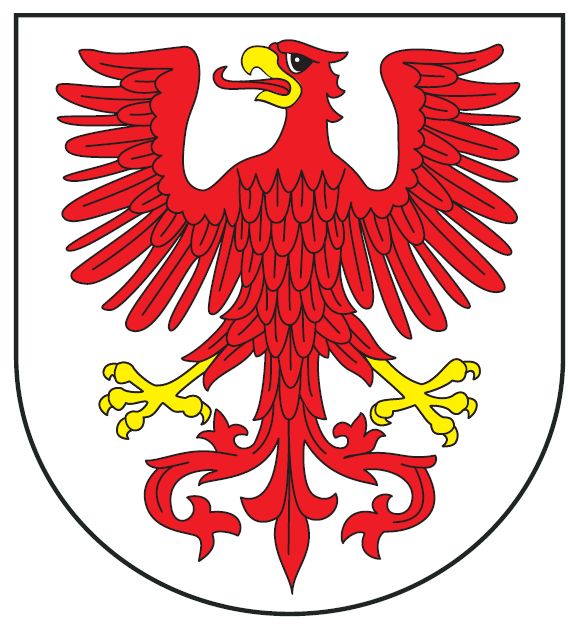 
SPECYFIKACJA WARUNKÓW ZAMÓWIENIADostawa sprzętu IT do Urzędu Miejskiego w Ośnie Lubuskim 
w ramach realizacji projektu "Cyfrowa Gmina"Program Operacyjny Polska Cyfrowa na lata 2014-2020Oś Priorytetowa V Rozwój cyfrowy JST oraz wzmocnienie cyfrowej odporności na zagrożenia REACT-EUdziałanie 5.1 Rozwój cyfrowy JST oraz wzmocnienie cyfrowej odporności na zagrożeniaZatwierdzam:Niniejsza SWZ zwiera prawa i obowiązki Wykonawców oraz Zamawiającego związane z prowadzonym postępowaniem. Wykonawcy i Zamawiający związani są także przepisami ustawy z dnia 11 września 2019 r. Prawo zamówień publicznych (Dz.U. z 2022 r., poz.1710 ze zm.) zwanej dalej Ustawą. I. POSTANOWIENIA OGÓLNEZnak sprawy: ZF.271.3.2023Niniejsze postępowanie prowadzone jest w trybie przetargu nieograniczonego na podstawie ustawy z dnia 11.09.2019r. Prawo zamówień publicznych (Dz. U. z 2022 r., poz. 1710 ze zm.) zwanej dalej "Pzp" oraz niniejszej Specyfikacji Warunków Zamówienia, zwaną dalej "SWZ". Zamawiający przewiduje zastosowanie tzw. procedury odwróconej, o której mowa w art. 139 ust. 1 ustawy PZP, 
tj. Zamawiający najpierw dokona badania i oceny ofert, a następnie dokona kwalifikacji podmiotowej Wykonawcy, którego oferta została najwyżej oceniona, w zakresie braku podstaw wykluczenia oraz spełniania warunków udziału 
w postępowaniu. Wykonawcy są zobowiązani dokładnie zapoznać się i zastosować do wszystkich instrukcji, formularzy, warunków 
i wymagań zawartych w niniejszej SWZ. Nieprzedstawienie na czas (z zastrzeżeniem art. 126 ustawy Pzp) wszystkich wymaganych informacji i dokumentów lub przedłożenie ofert nieodpowiadających stawianym wymaganiom, może spowodować odrzucenie oferty. Każdy Wykonawca może złożyć tylko jedną ofertę, sporządzoną w języku polskim. Ofertę oraz Jednolity Europejski Dokument Zamówienia (JEDZ, ESPD), sporządza się, pod rygorem nieważności, w formie elektronicznej podpisanej kwalifikowanym podpisem elektronicznym. Wykonawca ponosi wszelkie koszty związane z przygotowaniem i przedłożeniem swojej oferty przetargowej. Jedynie w przypadku unieważnienia postępowania o udzielenie zamówienia z przyczyn leżących po stronie Zamawiającego, Wykonawcom, którzy złożyli oferty niepodlegające odrzuceniu, przysługuje roszczenie o zwrot uzasadnionych kosztów uczestnictwa w tym postępowaniu, w szczególności kosztów przygotowania oferty.Zamawiający nie zastrzega obowiązku osobistego wykonania przez Wykonawcę kluczowych zadań.Wykonawca może powierzyć wykonanie części zamówienia podwykonawcy (podwykonawcom). Zamawiający wymaga, aby w przypadku powierzenia części zamówienia podwykonawcom, Wykonawca wskazał w ofercie części zamówienia, których wykonanie zamierza powierzyć podwykonawcom oraz podał (o ile są mu wiadome na tym etapie) nazwy (firmy) tych podwykonawców. Powierzenie części zamówienia podwykonawcom nie zwalnia Wykonawcy z odpowiedzialności za należyte wykonanie zamówienia. W stosunku do podwykonawcy (podwykonawców), na którego przypada ponad 10% wartości zamówienia, nie mogą zachodzić przesłanki wykluczenia z postępowania o udzielenie zamówienia przewidziane w art. 5k rozporządzenia 833/2014 w brzmieniu nadanym rozporządzeniem 2022/576. Zamawiający nie przewiduje udzielenia zaliczek na poczet wykonania zamówienia.Nie przewiduje się wyboru najkorzystniejszej oferty z zastosowaniem aukcji elektronicznej.Rozliczenia finansowe między Zamawiającym a Wykonawcą będą prowadzone wyłącznie w złotych polskich bez względu na uwarunkowania Wykonawcy.Nie przewiduje się zawarcia umowy ramowej.Nie przewiduje się zwołania zebrania wszystkich Wykonawców w celu wyjaśnienia wątpliwości dotyczących treści SWZ.Zamawiający nie przewiduje wymagań, o których mowa w art. 96 ust. 2 ustawy Pzp. Zamawiający nie zastrzega możliwości ubiegania się o udzielenie zamówienia wyłącznie przez wykonawców, o których mowa w art. 94 PzpProjektowane postanowienia umowy w sprawie zamówienia publicznego, które zostaną wprowadzone do treści tej umowy, określone zostały w załączniku nr 9 do SWZ.Za wyrządzenie ewentualnych szkód w trakcie wykonywania dostawy odpowiedzialność ponosi Wykonawca. Jeżeli w jakimkolwiek miejscu oferty, oświadczeniu bądź dokumencie Wykonawca poda wartość w walucie innej niż PLN (np. w wykazie zrealizowanych zamówień) Zamawiający przeliczy tę wartość na PLN po kursie średnim NBP 
z dnia składania ofert – powyższe nie dotyczy ceny oferty, która bezwzględnie musi być przedstawiona w PLN.Zamawiający nie wymaga złożenia ofert w postaci katalogów elektronicznych lub dołączenia do ofert katalogów elektronicznych.Zgodnie z art. 13 ust. 1 i 2 rozporządzenia Parlamentu Europejskiego i Rady (UE) 2016/679 z dnia 27 kwietnia 2016 r. w sprawie ochrony osób fizycznych w związku z przetwarzaniem danych osobowych i w sprawie swobodnego przepływu takich danych oraz uchylenia dyrektywy 95/46/WE (ogólne rozporządzenie o ochronie danych) (Dz. Urz. UE L 119 z 04.05.2016, str. 1), dalej „Rozporządzenie”, informuję, że:Administratorem Pani/Pana danych osobowych jest Burmistrz Ośna Lubuskiego, zwany dalej „Administratorem”
z siedzibą w Ośnie Lubuskim ul. Rynek 1, 69-220 Ośno Lubuskie, tel. + 48 95 757 60 29, email: urzad@osno.pl).W sprawach z zakresu ochrony danych osobowych mogą Państwo kontaktować się z Inspektorem Ochrony Danych pod adresem e-mail: inspektor@cbi24.plDane osobowe będą przetwarzane w celu związanym z postępowaniem o udzielenie zamówienia publicznego. Dane osobowe będą przetwarzane przez okres zgodnie z art. 78 ust. 1 i 4 ustawy Pzp, przez okres 4 lat od dnia zakończenia postępowania o udzielenie zamówienia, a jeżeli czas trwania umowy przekracza 4 lata, okres przechowywania obejmuje cały czas obowiązywania umowy.Podstawą prawną przetwarzania danych jest art. 6 ust. 1 lit. c) ww. Rozporządzenia w związku z przepisami PZP.Odbiorcami Pani/Pana danych będą osoby lub podmioty, którym udostępniona zostanie dokumentacja postępowania w oparciu o art. 18 oraz art. 74 ust. 1 ustawy Pzp.Obowiązek podania przez Panią/Pana danych osobowych bezpośrednio Pani/Pana dotyczących jest wymogiem ustawowym określonym w przepisach ustawy Pzp, związanym z udziałem w postępowaniu o udzielenie zamówienia publicznego; konsekwencje niepodania określonych danych wynikają z ustawy Pzp. Osoba, której dane dotyczą ma prawo do:dostępu do treści swoich danych oraz możliwości ich poprawiania, sprostowania, ograniczenia przetwarzania, w przypadku gdy przetwarzanie danych odbywa się z naruszeniem przepisów Rozporządzenia służy prawo wniesienia skargi do organu nadzorczego tj. Prezesa Urzędu Ochrony Danych Osobowych, ul. Stawki 2, 00-193 Warszawa,Osobie, której dane dotyczą nie przysługuje:w związku z art. 17 ust. 3 lit. b, d lub e Rozporządzenia prawo do usunięcia danych osobowych;prawo do przenoszenia danych osobowych, o którym mowa w art. 20 Rozporządzenia;na podstawie art. 21 Rozporządzenia prawo sprzeciwu, wobec przetwarzania danych osobowych. W przypadku korzystania przez osobę, której dane osobowe są przetwarzane przez zamawiającego, 
z uprawnienia, o którym mowa w art. 15 ust. 1–3 Rozporządzenia, zamawiający może żądać od osoby występującej z żądaniem wskazania dodatkowych informacji, mających na celu sprecyzowanie nazwy lub daty zakończonego postępowania o udzielenie zamówienia.Skorzystanie przez osobę, której dane osobowe dotyczą, z uprawnienia do sprostowania lub uzupełnienia danych osobowych, o którym mowa w art. 16 Rozporządzenia, nie może skutkować zmianą wyniku postępowania 
o udzielenie zamówienia publicznego ani zmianą postanowień umowy w sprawie zamówienia publicznego 
w zakresie niezgodnym z ustawą Pzp.W postępowaniu o udzielenie zamówienia zgłoszenie żądania ograniczenia przetwarzania, o którym mowa 
w art. 18 ust. 1 Rozporządzenia, nie ogranicza przetwarzania danych osobowych do czasu zakończenia tego postępowania.W przypadku danych osobowych zamieszczonych przez Administratora w Biuletynie Zamówień Publicznych, prawa, o których mowa w art. 15 i art. 16 Rozporządzenia, są wykonywane w drodze żądania skierowanego do Administratora.Od dnia zakończenia postępowania o udzielenie zamówienia, w przypadku, gdy wniesienie żądania, o którym mowa w art. 18 ust. 1 Rozporządzenia, spowoduje ograniczenie przetwarzania danych osobowych zawartych w protokole lub załącznikach do protokołu, Administrator nie udostępnia tych danych zawartych w protokole i w załącznikach do protokołu, chyba że zachodzą przesłanki, o których mowa w art. 18 ust. 2 Rozporządzenia.Skorzystanie przez osobę, której dane osobowe są przetwarzane, z uprawnienia do sprostowania lub uzupełnienia danych osobowych, o którym mowa w art. 16 Rozporządzenia, nie może naruszać integralności protokołu oraz jego załączników.Ponadto informujemy, iż w związku z przetwarzaniem Pani/Pana danych osobowych nie podlega Pan/Pani decyzjom, które się opierają wyłącznie na zautomatyzowanym przetwarzaniu, w tym profilowaniu, o czym stanowi art. 22 Rozporządzenia.ZAMAWIAJĄCYZamawiającyNazwa Zamawiającego: 		Gmina Ośno LubuskieAdres:				ul. Rynek 1, 69-220 Ośno LubuskieNumer telefonu:			95 757 6029Adres poczty elektronicznej: 		urzad@osno.plAdres strony internetowej prowadzonego postępowania: https://platformazakupowa.pl/pn/osno/proceedings  Adres strony internetowej, na której udostępniane będą zmiany i wyjaśnienia treści SWZ oraz inne dokumenty zamówienia bezpośrednio związane z postępowaniem o udzielenie zamówienia: https://platformazakupowa.pl/pn/osno/proceedings Komunikacja w niniejszym postępowaniu, w tym składanie ofert, wniosków, wymiana informacji oraz przekazywanie dokumentów lub oświadczeń między zamawiającym a wykonawcą, z uwzględnieniem wyjątków określonych w ustawie Pzp, odbywa się przy użyciu środków komunikacji elektronicznej, za pośrednictwem platformy zakupowej (platformazakupowa.pl) pod adresem https://platformazakupowa.pl/pn/osno/proceedings Oznacza to obowiązek zapoznania się z instrukcjami korzystania z konta na platformie.Osobami uprawnionymi przez Zamawiającego do komunikowania się z Wykonawcami są:Małgorzata Wołodźko – m.wolodzko@osno.plEwa Urbaniak – sekretarz@osno.plZamawiający informuje, iż e-mail służy jako narzędzie awaryjne, dopuszczalne w komunikacji przez Zamawiającego 
i Wykonawcę w sytuacji awarii Platformy. Niedopuszczalne jest składanie ofert za pomocą tego narzędzia. TRYB UDZIELANIA ZAMÓWIENIAPostępowanie o udzielenie zamówienia prowadzone jest w trybie przetargu nieograniczonego (art. 132 ustawy Pzp).PRZEDMIOT ZAMÓWIENIAIV.I. Część I - Dostawa oprogramowania serwerowego oraz UTMPrzedmiotem zamówienia jest dostawa urządzeń sieciowych, których minimalne parametry techniczne zostały opisane w załączniku nr 10 SWZ. Zamawiający wymaga, aby wszystkie urządzenia opisane w załączniku nr 10 SWZ były fabrycznie nowe tj. nieużywane.Zamawiający wymaga, aby urządzenia, tj. firewall, switch, były wyprodukowane nie wcześniej niż w 2022 r. Szczegółowy opis przedmiotu zamówienia zawiera załącznik nr 10, który zawiera minimalne wymagania techniczno-użytkowe wymagane przez Zamawiającego.Przedmiot zamówienia obejmuje wniesienie wszystkich urządzeń objętych niniejszym zamówieniem do siedziby Zamawiającego, tj. Urząd Miejski w Ośnie Lubuskim przy ul. Rynek1. Wstępnie ustalone miejsce to serwerownia, 
I piętro (brak windy). Pozostałe postanowienia dotyczące przedmiotu zamówienia i jego realizacji zawierają projektowane postanowienia umowy, załącznik nr 9 do SWZ.Główny przedmiot zamówienia opisany jest następującym kodem ze Wspólnego Słownika Zamówień:32420000-3 Urządzenia sieciowe48000000-8 Pakiety oprogramowania i systemy informatyczne48620000-0 Systemy operacyjneIV.II. Część II – Dostawa sieci wewnętrznej wraz z montażem.Przedmiotem zamówienia jest modernizacja sieci wewnętrznej, tj. wykonanie nowego okablowania strukturalnego 
w kategorii 6 w budynku Urzędu Miejskiego w Ośnie Lubuskim. Jeżeli w jakimkolwiek miejscu OPZ Zmawiający będzie odnosił się do kategorii 6, każdorazowo należy przyjąć, że Zamawiający wymaga, aby wszystkie elementy sieci stosować w takim samym standardzie i kategorii przewodów sieciowych (kategoria 6 nieekranowana). Z uwagi na historyczną wartość budynku wymaga się, aby wykonawca prowadził prace montażowe w sposób jak najmniej inwazyjny dla budynku, który gwarantuje zminimalizowanie ilości wierceń, kuć itp. towarzyszących przy montażu instalacji oraz ograniczeniu działań inwazyjnych ingerujących w wyprawę tynkarską, konstrukcję budynku, elementy sztukaterii drewnianej, gzymsów czy detali architektonicznych. Prace instalacyjne należy prowadzić w sposób jak najmniej uciążliwy, niezakłócający bieżącego funkcjonowania pracy urzędu, z zachowaniem zasad bhp oraz ppoż. W pomieszczeniu muzeum wymaga się zabezpieczenia eksponatów muzealnych zlokalizowanych w muzeum przed ewentualnym kurzem, brudem itp. związanym z montażem sieci.W pomieszczeniach, w których znajdują się dywany należy uwzględnić ich zabezpieczenie przed ewentualnym kurzem, brudem itp. związanym z montażem sieci a prace instalacyjne należy prowadzić w sposób, który gwarantuje unikanie ich celowego uszkodzenia.W pomieszczeniach biurowych wymaga się zabezpieczenia mebli i regałów przed ewentualnym kurzem, brudem itp. związanym z montażem sieci a prace instalacyjne należy prowadzić w sposób, który gwarantuje unikanie ich celowego uszkodzenia. W zakresie wstępnego przygotowania pomieszczeń do prac montażowych po stronie Zamawiającego będzie opróżnienie szaf z dokumentów, przesunięcie szaf i biurek w niezbędnym zakresie (o ile dotyczy). Zamawiający informuje jednocześnie, iż nie jest możliwe całkowite opróżnienie pomieszczeń z mebli, regałów itp. na czas instalacji sieci i urządzeń towarzyszących. Zamawiający dołoży wszelkich starań w organizacji pracy urzędu tak, aby prace instalacyjne wykonawca wykonywał przy jak najmniej licznym udziale obecności pracowników w danym biurze, którzy w tym czasie będą pełnili swoje obowiązki służbowe. Wykonawca musi wziąć jednak pod uwagę, że prace instalacyjne będą wykonywane wyłącznie w godzinach pracy urzędu, gdy odbywa się bieżąca obsługa interesantów.   W przypadku konieczności demontażu elementów drewnianych (listwa, cokół, osłona grzejnika, boazeria, meble itp.) należy minimalizować ewentualne uszkodzenia. Prace przygotowawcze w uzgodnieniu z Wykonawcą zapewni Zamawiający, przy czym wykonanie bruzd czy otworów do poprowadzenia koryt i kabli pozostaje obowiązkiem Wykonawcy. Wykonawca co najmniej z dwudniowym wyprzedzeniem poinformuje Zamawiającego o konieczności wykonania prac przygotowawczych w danym pomieszczeniu. Wykonawca odpowiada za wstępną obróbkę ubytków, tj. tynkowanie, szpachlowanie. Po stronie zamawiającego pozostaje malowanie ścian i sufitów (odtworzenie). W przypadku gabinetu burmistrza (parter, sąsiedztwo sekretariatu) prace przygotowawcze w uzgodnieniu z Wykonawcą zapewni Zamawiający (demontaż listw, wykonanie bruzd, obróbek, montaż listw, malowanie itp.). Na poziomie parteru znajdują się pomieszczenia biurowe oraz pomieszczenia muzeum (lokalne muzeum udostępniane w czasie pracy urzędu). Na poziomie I piętra znajdują się pomieszczenia biurowe, serwerownia (punkt dystrybucyjny numer 1), sala posiedzeń rady miejskiej, sala spotkań/ślubów oraz toalety. Na poziomie II piętra (strych) znajdują się pomieszczenia nieużytkowe/gospodarcze, archiwum, balkon z wyjściem do sali posiedzeń rady miejskiej zlokalizowanej na I piętrze. Z poziomu parteru na piętra prowadzi centralnie usytuowana klatka schodowa (brak windy w budynku).Istniejąca sieć wewnętrzna nie podlega demontażowi. Nową sieć należy poprowadzić w miejscu istniejącej sieci, 
w maksymalnym zakresie w jakim to będzie możliwe.Zamawiający nie wymaga wymiany koryt PCV na każdym odcinku istniejącej sieci. Jeżeli w obecnie zamontowanym korycie PCV wykonawca będzie mógł poprowadzić nową instalację z uwzględnieniem przestrzeni dla przyszłej rozbudowy, o której mowa w pkt. 13 poniżej, wymiana koryt PCV na większe nie jest konieczna. Wymiana koryt jest wymagana w sytuacji, gdy warunek dotyczący przestrzeni dla przyszłej rozbudowy nie zostanie spełniony.Nowe koryta PCV (na odcinkach koniecznych do wykonania), należy zainstalować w miejscu istniejących koryt PCV. Należy zdemontować istniejące koryta PCV i w ich miejscu, wszędzie tam, gdzie jest to możliwe i konieczne należy zamontować koryta w większym rozmiarze, w których zostanie poprowadzona sieć istniejąca oraz sieć objęta niniejszym zamówieniem w kategorii 6 (nieekranowanej). Na odcinkach nowych, a koniecznych do wykonania należy zastosować koryta o wymiarze zapewniającym rozbudowę sieci w przyszłości, zgodnie z postanowieniami zawartymi w pkt. 13 poniżej. Powyższe ma na celu zminimalizowanie ilości wierceń, kuć itp. towarzyszących przy montażu instalacji oraz ograniczeniu działań inwazyjnych ingerujących w wyprawę tynkarską oraz konstrukcję budynku.Zamawiający wymaga, aby każde koryto PCV zapewniało wolną przestrzeń dla przyszłej rozbudowy. Zamawiający wymaga, aby wykonawca do montażu uwzględnił koryta PCV większe, które w przyszłości umożliwią rozbudowę sieci, tj. w wysokości 15% wymiaru koryta niezbędnego do wykonania niniejszego przedmiotu zamówienia (wraz z uwzględnieniem ilości kabli sieci istniejącej). Przy szacowaniu wymiaru koryt gwarantujących wolną przestrzeń dla ewentualnej rozbudowy sieci w przyszłości należy stosować regułę matematyczną w zakresie zaokrąglania liczb dziesiętnych do jedności, tj. jeśli cyfra jedności jest mniejsza od 5, to ilość kabli, dla których należy zagwarantować wolną przestrzeń zaokrąglamy w dół, jeśli cyfra jedności jest większa bądź równa 5 to zaokrąglamy w górę, np. jeśli w korycie po modernizacji będzie prowadzonych 30 przewodów/kabli to należy do wyceny przyjąć koryto, które umożliwi w przyszłości umieszczenie w nim co najmniej kolejnych 5 kabli (łącznie co najmniej 35).  Na każdym wskazanym poziomie, tj. parter I oraz II piętro należy ułożyć nowe koryta PCV (o ile dotyczy) oraz w każdym wskazanym stanowisku podwójne gniazda RJ45 kategorii 6 nieekranowanej w kolorze białym. Orientacyjne punkty logiczne i dystrybucyjne zostały wskazane na rzutach załączonych do SWZ – załącznik nr 12 SWZ.Szacuje się, że na parterze zostanie zainstalowanych 35 punktów logicznych a na I piętrze zostanie zainstalowanych 
36 punktów logicznych. Przez punkt logiczny zamawiający rozumie podwójne gniazdo RJ45 (2xRJ45). Przez punkt dystrybucyjny zamawiający rozumie miejsce, w którym zbiega się okablowanie z danego segmentu sieci. W punkcie dystrybucyjnym znajduje się punkt rozdzielczy, w którym montuje się szafy dystrybucyjne (RACK), w których zamontowany jest cały sprzęt sieciowy. W ramach przedmiotu zamówienia wykonawca wykona na parterze nieistniejący dotąd punkt dystrybucyjny, który zostanie określony jako punkt dystrybucyjny nr 2. Powyższe wiąże się z koniecznością wykonania nowego pionu. 
W punkcie dystrybucyjnym należy zamontować szafkę wiszącą RACK 9U perforowana na klucz w kolorze szarym 
a w niej 2x patchpanel kategorii 6, 24 porty [RJ-45] oraz patchpanel światłowodowy w rozmiarze umożliwiającym montaż w szafie RACK 1U, z możliwością wykonania zakończenia dla włókien światłowodowych wielomodowych S.C.Punkty dystrybucyjne zlokalizowane będą w różnych częściach budynku (prawa i lewa strona). Każdy z punktów będzie zasilał w sieć tę część budynku, w którym będzie zlokalizowany (zarówno na poziomie parteru jak i piętra). Zamawiający wymaga, aby z punktu dystrybucyjnego w serwerowni na I piętrze do punktu dystrybucyjnego na parterze poprowadzić kabel światłowodowy. Światłowód musi spełniać minimum następujące parametry: wewnętrzny bądź uniwersalny (wewnętrzno-zewnętrzny), wzmocniony włóknami szklanymi, powłoka trudnopalna LSOH, całkowicie dielektryczny. Trasa kabla światłowodowego będzie przebiegała głównie przez II piętro (strych). Powyższe wiąże się z koniecznością wykonania przejścia na strych oraz wykonania nowego pionu prowadzącego do punktu dystrybucyjnego nr 2. Zamawiający dopuszcza poprowadzenie kabla światłowodowego w osłonie (rurce) stosowanej 
w instalacjach budynkowych (wewnątrz budynku) w kolorze białym lub w korycie PCV w kolorze białym. W przypadku zastosowania osłony w postaci rurki, należy zastosować osłonę, która w miejscach zgięć, załamań jest elastyczna 
i podatna na zgięcia.W serwerowni – punkt dystrybucyjny nr 1 (I piętro) należy zamontować nową szafę RACK 42U a w niej patchpanele, 
tj. 3x patchpanel 24 porty [RJ-45] w kategorii 6 oraz 1 patchpanel światłowodowy w rozmiarze umożliwiającym montaż w szafie RACK 42U, z możliwością wykonania zakończenia dla włókien światłowodowych wielomodowych S.C.W pomieszczeniu serwerowni należy zainstalować na ścianie nowe koryto PCV o przekroju umożliwiającym zainstalowanie 30 kabli kategorii 6 UTP (nowe koryto PCV należy zainstalować pomiędzy istniejącymi obecnie korytami). Zainstalowane koryto zostanie wykorzystane do poprowadzenia kabli od istniejącej szafy serwerowej do nowej szafy serwerowej RACK42U (dostawa w ramach niniejszego zamówienia). W pomieszczeniu serwerowni, w istniejącej szafie należy zamontować patchpanel 24 porty [RJ-45] w kategorii 6 do połączenia z patchpanelem 24 porty [RJ-45] w kategorii 6 zainstalowanym w nowej szafie serwerowej. Wymienione 
w niniejszym punkcie patchpanele należy za pomocą kabli w kategorii 6 UTP nieekranowanej połączyć i poprowadzić w nowym korycie, o którym mowa w pkt. 21 powyżej.Do wykonania instalacji należy zastosować:koryta PCV - wymiar należy dostosować do aktualnych i przyszłych potrzebłączniki, narożniki, złączki, zaślepki do koryt (elementy nieukryte w korytach, widoczne w kolorze białym)wysokiej jakości kabel (skrętka) U/UTP kategorii 6 PVC 4x2x23AWGekranowy przewód teleinformatyczny, izolację polietylenową;kabel światłowodowy (od punktu dystrybucyjnego znajdującego się na I piętrze do punktu dystrybucyjnego na parterze).Wykonawca musi zapewnić certyfikację sieci LAN oraz dostarczyć protokół z jej pomiarów.Dokumentacja powykonawcza instalacji sieci wewnętrznej powinna zawierać schemat blokowy, plany rozmieszczenia elementów, tabele okablowania, certyfikat gwarancyjny, opis standardu okablowania strukturalnego wraz z opisem elementów i technologii, listę materiałów i elementów pasywnych okablowania teleinformatycznego zainstalowanych na obiekcie. Dokumentacja powykonawcza musi zostać złożona min. w 1 egz.Zamawiający wymaga aby wszystkie elementy instalacji (RJ45 oraz patchpanele) były poprawnie oznaczone i zgodne z dokumentacją powykonawczą. Szczegółowy opis przedmiotu zamówienia zawiera załącznik nr 11, który zawiera minimalne wymagania techniczno-użytkowe wymagane przez Zamawiającego. Zamawiający wymaga, aby wszystkie urządzenia i komponenty opisane w załączniku nr 11 SWZ były fabrycznie nowe, nieużywane.Przedmiot zamówienia obejmuje wniesienie wszystkich urządzeń i komponentów objętych niniejszym zamówieniem do siedziby Zamawiającego, tj. Urząd Miejski w Ośnie Lubuskim przy ul. Rynek1 oraz wszelkie prace instalacyjne 
i montażowe związane z wykonaniem sieci wewnętrznej.Wymiana sieci i montaż urządzeń sieciowych będą się odbywała na parterze, I oraz II piętrze budynku urzędu. Pozostałe postanowienia dotyczące przedmiotu zamówienia i jego realizacji zawierają projektowane postanowienia umowy, załącznik nr 9 do SWZ.Główny przedmiot zamówienia opisany jest następującym kodem ze Wspólnego Słownika Zamówień:32000000-3 Sprzęt radiowy, telewizyjny, komunikacyjny, telekomunikacyjny i podobny32400000-7 Sieci32410000-0 Lokalna sieć komputerowa32412110-8 Sieć internetowa32420000-3 Urządzenia sieciowe32428000-9 Modernizacja sieci32424000-1 Infrastruktura sieciowa32423000-4 Gniazda sieciowe32422000-7 Elementy składowe sieci32421000-0 Okablowanie siecioweWIZJA LOKALNA.Zamawiający wymaga złożenia oferty po odbyciu przez wykonawcę wizji lokalnej. Zamawiający odrzuca ofertę, jeżeli została złożona bez odbycia wizji lokalnej.Miejsce odbycia wizji lokalnej: Urząd Miejski w Ośnie Lubuskim (budynek ratusza), ul. Rynek 1, 69-220 Ośno Lubuskie. Ratusz w Ośnie Lubuskim wpisany jest do rejestru zabytków pod numerem 983 decyzją Wojewódzkiego Konserwatora Zabytków w Zielonej Górze z dnia 9 marca 1964 r. i pod numerem KOK-I-186/76 decyzją Wojewódzkiego Konserwatora Zabytków w Gorzowie Wlkp. z dnia 30 listopada 1976 r.Odbycie wizji lokalnej służy zapoznaniu się ze specyfiką przedmiotu zamówienia, w szczególności z uwarunkowaniem jego wykonania, m.in.: cechami charakterystycznymi budynku, jego przestrzeni, wystrojem wnętrz, detalami architektonicznymi, zabudową drewnianą, zabudową meblową, elementami sztukaterii drewnianej, gzymsów czy detali architektonicznych) a także z dostępną infrastrukturą (istniejącą). Powyższe ma wpływ na przebieg trasy kablowej, lokalizację punktów logicznych oraz lokalizację punktu dystrybucyjnego na parterze. Termin odbycia wizji lokalnej.Zamawiający wyznacza dwa terminy wizji lokalnej. I termin: 12 maja 2023 r. od godziny 10:00 do godziny 11:30II termin: 18 maja 2023 r. od godziny 10:00 do godziny 11:30Wykonawca ma obowiązek uczestniczenia w jednej wizji lokalnej (może uczestniczyć w każdej przewidzianej, ale obowiązek dotyczy jednej). Wykonawcy, którzy nie zdążą uczestniczyć w wizji lokalnej w żadnym z ww. terminów, mogą zwrócić się do zamawiającego o wyznaczenie nowego terminu wizji lokalnej. Zamawiający dopuszcza możliwość wyznaczenia jednego dodatkowego terminu wizji lokalnej, jednak musi się ona odbyć nie później niż na 15 dni przed terminem wyznaczonym na złożenie oferty. Jeżeli wykonawca zwróci się z wnioskiem o wyznaczenie dodatkowego terminu na przeprowadzenie wizji lokalnej w terminie późniejszym niż w zdaniu poprzednim, Zamawiający nie ma obowiązku przeprowadzenia dodatkowej wizji lokalnej. Powyższe ma na celu zagwarantowanie wykonawcy możliwości zadania ewentualnych pytań w terminie, które mogą pojawić się po odbyciu wizji, a zamawiający będzie miał możliwość 
w ustawowym terminie na zadane pytania odpowiedzieć.Podczas wizji lokalnej przedstawiciel Zamawiającego zaprezentuje przebieg trasy kablowej, wskaże orientacyjne miejsca montażu punktów logicznych w każdym pomieszczeniu urzędu, w którym przewiduje się wykonanie instalacji 
i montaż urządzeń wskazanych w opisie przedmiotu zamówienia a także wskaże miejsca dystrybucyjne, w których zostaną zamontowane szafy RACK.Podczas wizji lokalnej wykonawca będzie mógł dokonać pomiarów lub innego rodzajów badań, które są niezbędne do sporządzenia oferty (np. otwarcie istniejących koryt PCV, sprawdzenie ilości kabli, dostępnego miejsca w korycie itp.).Przebieg wizji lokalnej zostanie udokumentowany w informacji z odbycia wizji lokalnej a lista osób uczestniczących 
w wizji będzie stanowiła załącznik do niniejszej informacji. Informacja z przeprowadzenia wizji stanowi załącznik 
do protokołu o udzielenie zamówienia publicznego. W wizji może uczestniczyć zarówno wykonawca, jak i osoba występująca w imieniu wykonawcy (przedstawiciel wykonawcy, reprezentant). IV.III. PRZEDMIOT ZAMÓWIENIA - POZOSTAŁE POSTANOWIENIAW przypadku, gdy jakikolwiek element opisu przedmiotu zamówienia został opisany przez odniesienie do norm, europejskich ocen technicznych, specyfikacji technicznych i systemów referencji technicznych, o których mowa 
w art. 101 ust. 1 ustawy Pzp, zamawiający wskazuje, że dopuszcza rozwiązania równoważne opisywanym, 
a odniesieniu takiemu towarzyszą wyrazy „lub równoważne”. Wykonawca, który powołuje się na rozwiązania równoważne, jest obowiązany udowodnić, że proponowane rozwiązania w równoważnym stopniu spełniają wymagania określone w opisie przedmiotu zamówienia.Wskazane w opisie przedmiotu zamówienia parametry techniczne są minimalnymi parametrami technicznymi. Wykonawca może zaproponować sprzęt o parametrach równoważnych lub wyższych, z zachowaniem ich wymogów 
w zakresie jakości.W przypadku zaoferowania produktów równoważnych wykonawca jest zobowiązany wraz z ofertą złożyć oświadczenie oraz dokumenty na potwierdzenie równoważności zastosowanych materiałów, produktów i rozwiązań. Ciężar udowodnienia równoważności zaoferowanego przedmiotu spoczywa na Wykonawcy. Wykonawca udowodni 
w ofercie, w szczególności za pomocą przedmiotowych środków dowodowych.Dostęp do pomieszczeń, biur itp. będzie możliwy jedynie w godzinach pracy urzędu. Powyższe oznacza, że 
w poszczególnych biurach urzędu pracownicy będą pełnili swoje obowiązki, co w wielu przypadkach wiąże się 
z bezpośrednią obsługą interesanta. Przed rozpoczęciem prac instalacyjnych wykonawca przedstawi zamawiającemu do akceptacji harmonogram prac montażowych wykonywanych w poszczególnych pomieszczeniach. Powyższe ma na celu organizację pracy urzędników jak również ułatwienie dostępu do miejsc, w których prace instalacyjne będą wykonywane.Odbiór urządzeń (dostawy) jest możliwy wyłącznie w godzinach pracy urzędu. Informacje dostępne pod adresem: https://osno.pl/urzad-miejski/ Minimalny okres gwarancji na urządzenia sieciowe wynosi 24 miesiące. Okres rękojmi jest równy okresowi gwarancji. Okres gwarancji stanowi kryterium oceny ofert.W przypadku gwarancji obejmującej naprawę w serwisie zewnętrznym Zamawiający wymaga, aby naprawa odbywała się w terminie do 14 dni kalendarzowych. Bieg okresu gwarancji i rękojmi rozpocznie się w dniu następnym po podpisaniu przez Zamawiającego protokołu odbioru końcowego bez zastrzeżeń (w przypadku dostaw w partiach – w dniu następnym po podpisaniu protokołu odbioru bez zastrzeżeń za ostatnią partię dostawy). Minimalny okres gwarancji na sieć wewnętrzną wraz z zamontowanymi urządzeniami wynosi 24 miesiące. Okres rękojmi jest równy okresowi gwarancji. Okres gwarancji stanowi kryterium oceny ofert.Niniejsze zamówienie realizowane jest w ramach umowy o powierzenie grantu nr 4361/2022 w ramach Programu Operacyjnego Polska Cyfrowa na lata 2014-2020 Osi Priorytetowej V Rozwój cyfrowy JST oraz wzmocnienie cyfrowej odporności na zagrożenia REACT-EU działania 5.1 Rozwój cyfrowy JST oraz wzmocnienie cyfrowej odporności na zagrożenia dotycząca realizacji projektu grantowego “Cyfrowa Gmina” o numerze POPC.05.01.00-00-0001/21-00.Dopuszczalne zmiany postanowień umowy zostały zawarte w projektowanych warunkach umowy. WARUNKI PŁATNOŚCI. Zamawiający przewiduje zapłatę wynagrodzenia należnego wykonawcy w jednej części, co oznacza, że wykonawca 
w trakcie realizacji umowy w sprawie zamówienia może wystawić jedną fakturę końcową wystawioną w oparciu 
o zatwierdzony przez strony protokół końcowego odbioru dostawy i/lub montażu urządzeń, po wykonaniu przedmiotu umowy. Powyższe ma zastosowanie do każdej z części zamówienia.PODZIAŁ ZAMÓWIENIA NA CZĘŚCI Zamawiający dopuszcza możliwość składania ofert częściowych, liczba części 2, tj.:Część I - Dostawa oprogramowania serwerowego oraz UTM.Część II - Dostawa sieci wewnętrznej wraz z montażem.Wykonawca może złożyć ofertę na każdą z ww. części lub na wybraną część. Każda w/w część stanowi oddzielną część zamówienia.OFERTY WARIANTOWE Zamawiający nie dopuszcza możliwości składania ofert wariantowych.ZAMÓWIENIA, O KTÓRYCH MOWA W ART. 214 UST. 1 PKT. 8 USTAWY PZP.Zamawiający nie przewiduje skorzystania z prawa do udzielenia zamówienia na dodatkowe dostawy, o których mowa
w art. 214 ust.1 pkt. 8 ustawy Pzp.TERMIN WYKONANIA ZAMÓWIENIAZamówienie należy zrealizować w terminie 8 tygodni od podpisania umowy.Za termin wykonania przedmiotu zamówienia uznaje się dzień, w którym zostanie podpisany protokół odbioru przedmiotu umowy.WARUNKI UDZIAŁU W POSTĘPOWANIU O udzielenie zamówienia mogą ubiegać się Wykonawcy, którzy:- spełniają warunki udziału w postępowaniu; - nie podlegają wykluczeniu.X.1. W celu wykazania spełniania przez Wykonawcę warunku dotyczącego:Posiadania zdolności technicznej lub zawodowej:CZĘŚĆ I:Należy wykazać, iż w okresie ostatnich 3 lat przed upływem terminu składania ofert, a jeżeli okres prowadzenia działalności jest krótszy - w tym okresie, Wykonawca wykonał co najmniej dwie dostawy sprzętu komputerowego i/lub innego sprzętu informatycznego (np. komputer stacjonarny, monitor, laptop, firewall, switch, serwer sieciowy, dyski sieciowe) o wartości minimum 50 000 zł (pięćdziesiąt tysięcy złotych) w ramach każdej dostawy. W przypadku Wykonawców wspólnie ubiegających się o udzielenie zamówienia, warunek zostanie uznany za spełniony, gdy przynajmniej jeden z Wykonawców wspólnie ubiegających się o udzielenie zamówienia wykaże, że posiada wymagane powyżej doświadczenie. Niedopuszczalne jest łączenie liczby dostaw wykonanych przez różnych Wykonawców w ramach wymaganego powyżej doświadczenia, aby uzyskać wymaganą liczbę min. 2 wykonanych dostaw.W przypadku, gdy żaden z wykonawców nie posiada wymaganego doświadczenia, może on polegać na doświadczeniu innych podmiotów na zasadach określonych w art. 118 ustawy Pzp, z uwzględnieniem zasad opisanych w zdaniu poprzednim. CZĘŚĆ II:Należy wykazać, iż w okresie ostatnich 3 lat przed upływem terminu składania ofert, a jeżeli okres prowadzenia działalności jest krótszy - w tym okresie, Wykonawca wykonał co najmniej jeden montaż i/lub modernizację i/lub wymianę sieci wewnętrznej, tj. okablowania strukturalnego, o wartości minimum 30 000 zł (trzydzieści tysięcy złotych) w ramach jednego zadania. W przypadku Wykonawców wspólnie ubiegających się o udzielenie zamówienia, warunek zostanie uznany za spełniony, gdy przynajmniej jeden z Wykonawców wspólnie ubiegających się o udzielenie zamówienia wykaże, że posiada wymagane powyżej doświadczenie. Niedopuszczalne jest łączenie liczby dostaw wykonanych przez różnych Wykonawców w ramach wymaganego powyżej doświadczenia, aby uzyskać minimalną wartość dostawy.W przypadku, gdy żaden z wykonawców nie posiada wymaganego doświadczenia, może on polegać na doświadczeniu innych podmiotów na zasadach określonych w art. 118 ustawy Pzp, z uwzględnieniem zasad opisanych w zdaniu poprzednim.X.2. Podstawy wykluczenia.W przedmiotowym postępowaniu zamawiający zgodnie z art. 108 ust. 1 ustawy Pzp wykluczy wykonawcę:będącego osobą fizyczną, którego prawomocnie skazano za przestępstwo:udziału w zorganizowanej grupie przestępczej albo związku mającym na celu popełnienie przestępstwa lub przestępstwa skarbowego, o którym mowa w art. 258 Kodeksu karnego, handlu ludźmi, o którym mowa w art. 189a Kodeksu karnego,o którym mowa w art. 228–230a, art. 250a Kodeksu karnego, w art. 46–48 ustawy z dnia 25 czerwca 2010 r. o sporcie (Dz. U. z 2020 r. poz. 1133 oraz z 2021 r. poz. 2054 i 2142) lub w art. 54 ust. 1–4 ustawy z dnia 12 maja 2011 r. o refundacji leków, środków spożywczych specjalnego przeznaczenia żywieniowego oraz wyrobów medycznych (Dz. U. z 2022 r. poz. 463, 583 i 974),finansowania przestępstwa o charakterze terrorystycznym, o którym mowa w art. 165a Kodeksu karnego, lub przestępstwo udaremniania lub utrudniania stwierdzenia przestępnego pochodzenia pieniędzy lub
ukrywania ich pochodzenia, o którym mowa w art. 299 Kodeksu karnego,o charakterze terrorystycznym, o którym mowa w art. 115 § 20 Kodeksu karnego, lub mające na celu popełnienie tego przestępstwa,powierzenia wykonywania pracy małoletniemu cudzoziemcowi, o którym mowa w art. 9 ust. 2 ustawy z dnia 15 czerwca 2012 r. o skutkach powierzania wykonywania pracy cudzoziemcom przebywającym wbrew
przepisom na terytorium Rzeczypospolitej Polskiej (Dz. U. z 2021 r. poz.1745),przeciwko obrotowi gospodarczemu, o których mowa w art. 296–307 Kodeksu karnego, przestępstwo oszustwa, o którym mowa w art. 286 Kodeksu karnego, przestępstwo przeciwko wiarygodności dokumentów, o których mowa w art. 270–277d Kodeksu karnego, lub przestępstwo skarbowe,o którym mowa w art. 9 ust. 1 i 3 lub art. 10 ustawy z dnia 15 czerwca2012 r. o skutkach powierzania wykonywania pracy cudzoziemcom przebywającym wbrew przepisom na terytorium Rzeczypospolitej Polskiej – lub za odpowiedni czyn zabroniony określony w przepisach prawa obcego;jeżeli urzędującego członka jego organu zarządzającego lub nadzorczego, wspólnika spółki w spółce jawnej lub partnerskiej albo komplementariusza w spółce komandytowej lub komandytowo-akcyjnej lub prokurenta
prawomocnie skazano za przestępstwo, o którym mowa w pkt 1;wobec którego wydano prawomocny wyrok sądu lub ostateczną decyzji administracyjną o zaleganiu z uiszczeniem podatków, opłat lub składek na ubezpieczenie społeczne lub zdrowotne, chyba że wykonawca odpowiednio
przed upływem terminu do składania wniosków o dopuszczenie do udziału w postępowaniu albo przed upływem terminu składania ofert dokonał płatności należnych podatków, opłat lub składek na ubezpieczenie społeczne lub zdrowotne wraz z odsetkami lub grzywnami lub zawarł wiążące porozumienie w sprawie spłaty tych należności;wobec którego prawomocnie orzeczono zakaz ubiegania się o zamówienia publiczne;jeżeli zamawiający może stwierdzić, na podstawie wiarygodnych przesłanek, że wykonawca zawarł z innymi wykonawcami porozumienie mające na celu zakłócenie konkurencji, w szczególności jeżeli należąc do tej samej grupy kapitałowej w rozumieniu ustawy z dnia 16 lutego 2007 r. o ochronie konkurencji i konsumentów, złożyli odrębne oferty, oferty częściowe lub wnioski o dopuszczenie do udziału w postępowaniu, chyba że wykażą, 
że przygotowali te oferty lub wnioski niezależnie od siebie;jeżeli, w przypadkach, o których mowa w art. 85 ust. 1, doszło do zakłócenia konkurencji wynikającego 
z wcześniejszego zaangażowania tego wykonawcy lub podmiotu, który należy z wykonawcą do tej samej grupy kapitałowej w rozumieniu ustawy z dnia 16 lutego 2007 r. o ochronie konkurencji i konsumentów, chyba że spowodowane tym zakłócenie konkurencji może być wyeliminowane w inny sposób niż przez wykluczenie wykonawcy z udziału w postępowaniu o udzielenie zamówienia.X.3. Ponadto Zamawiający, na podstawie art. 109 ust. 1 pkt 4) ustawy Pzp wykluczy Wykonawcę:w stosunku, do którego otwarto likwidację, ogłoszono upadłość, którego aktywami zarządza likwidator lub sąd, zawarł układ z wierzycielami, którego działalność gospodarcza jest zawieszona albo znajduje się on w innej tego rodzaju sytuacji wynikającej z podobnej procedury przewidzianej w przepisach miejsca wszczęcia tej procedury;X.4. Z postępowania o udzielenie zamówienia wyklucza się Wykonawców, w stosunku do których zachodzą okoliczności wskazane poniżej:Zamawiający, na podstawie art. 1 ust. 3 oraz art. 7 ust. 1 ustawy z dnia 13 kwietnia 2022 r. o szczególnych rozwiązaniach w zakresie przeciwdziałania wspieraniu agresji na Ukrainę oraz służących ochronie bezpieczeństwa narodowego (Dz. U. z 2023 r., poz. 129 ze zm.) z postępowania o udzielenie zamówienia wykluczy:wykonawcę oraz uczestnika konkursu wymienionego w wykazach określonych w rozporządzeniu 765/2006 
i rozporządzeniu 269/2014 albo wpisanego na listę na podstawie decyzji w sprawie wpisu na listę rozstrzygającej 
o zastosowaniu środka, o którym mowa w art. 1 pkt 3 ww. ustawy;wykonawcę oraz uczestnika konkursu, którego beneficjentem rzeczywistym w rozumieniu ustawy z dnia 
1 marca 2018 r. o przeciwdziałaniu praniu pieniędzy oraz finansowaniu terroryzmu (Dz. U. z 2022 r. poz. 593 i 655) jest osoba wymieniona w wykazach określonych w rozporządzeniu 765/2006 i rozporządzeniu 269/2014 albo wpisana na listę lub będąca takim beneficjentem rzeczywistym od dnia 24 lutego 2022 r., o ile została wpisana na listę na podstawie decyzji w sprawie wpisu na listę rozstrzygającej o zastosowaniu środka, o którym mowa w art. 1 pkt 3 ww. ustawy;wykonawcę oraz uczestnika konkursu, którego jednostką dominującą w rozumieniu art. 3 ust. 1 pkt 37 ustawy 
z dnia 29 września 1994 r. o rachunkowości (Dz. U. z 2021 r. poz. 217, 2105 i 2106) jest podmiot wymieniony 
w wykazach określonych w rozporządzeniu 765/2006 i rozporządzeniu 269/2014 albo wpisany na listę lub będący taką jednostką dominującą od dnia 24 lutego 2022 r., o ile został wpisany na listę na podstawie decyzji w sprawie wpisu na listę rozstrzygającej o zastosowaniu środka, o którym mowa w art. 1 pkt 3 ww. ustawy.Osoba lub podmiot podlegające wykluczeniu na podstawie pkt. 1, które w okresie tego wykluczenia ubiegają się 
o udzielenie zamówienia lub biorą udział w postępowaniu o udzielenie zamówienia publicznego, podlegają karze pieniężnej.Na podstawie art. 5k rozporządzenia Rady (UE) nr 833/2014 z dnia 31 lipca 2014 r. dotyczącego środków ograniczających w związku z działaniami Rosji destabilizującymi sytuację na Ukrainie (Dz. Urz. UE nr L 229 z 31.7.2014, str. 1) w brzmieniu nadanym rozporządzeniem Rady (UE) 2022/576 w sprawie zmiany rozporządzenia (UE) nr 833/2014 dotyczącego środków ograniczających w związku z działaniami Rosji destabilizującymi sytuację na Ukrainie (Dz. Urz. UE nr L 111 z 8.4.2022, str. 1), art. 5 k rozporządzenia 833/2014 w brzmieniu nadanym rozporządzeniem 2022/576;- zgodnie z treścią art. 5k ust. 1 rozporządzenia 833/2014 w brzmieniu nadanym rozporządzeniem 2022/576 zakazuje się udzielania lub dalszego wykonywania wszelkich zamówień publicznych lub koncesji objętych zakresem dyrektyw 
w sprawie zamówień publicznych, a także zakresem art. 10 ust. 1, 3, ust. 6 lit. a)–e), ust. 8, 9 i 10, art. 11, 12, 13 i 14 dyrektywy 2014/23/UE, art. 7 i 8, art. 10 lit. b)–f) i lit. h)–j) dyrektywy 2014/24/UE, art. 18, art. 21 lit. b)–e) i lit. g)–i), art. 29 i 30 dyrektywy 2014/25/UE oraz art. 13 lit. a)–d), lit. f)–h) i lit. j) dyrektywy 2009/81/WE na rzecz lub z udziałem:obywateli rosyjskich lub osób fizycznych lub prawnych, podmiotów lub organów z siedzibą w Rosji; osób prawnych, podmiotów lub organów, do których prawa własności bezpośrednio lub pośrednio w ponad 50 % należą do podmiotu, o którym mowa w lit. a) niniejszego ustępu; lub osób fizycznych lub prawnych, podmiotów lub organów działających w imieniu lub pod kierunkiem podmiotu, o którym mowa w lit. a) lub b) niniejszego ustępu.Zakaz obejmuje także podwykonawców, dostawców lub podmiotów, na których zdolności wykonawca polega 
w rozumieniu dyrektyw w sprawie zamówień publicznych, w przypadku, gdy przypada na nich ponad 10 % wartości zamówienia.WYKAZ OŚWIADCZEŃ SKŁADANYCH PRZEZ WYKONAWCĘ W CELU POTWIERDZENIA, 
ŻE NIE PODLEGA ON WYKLUCZENIU ORAZ SPEŁNIA WARUNKI UDZIAŁU W POSTĘPOWANIU - WYMAGANE OD WSZYSTKICH WYKONAWCÓW, KTÓRE NALEŻY ZŁOŻYĆ WRAZ Z OFERTĄDo oferty Wykonawca zobowiązany jest dołączyć aktualne na dzień składania ofert oświadczenie, że nie podlega wykluczeniu oraz spełnia warunki udziału w postępowaniu. Oświadczenie Wykonawca składa w formie Jednolitego Europejskiego Dokumentu Zamówienia (JEDZ, ESPD), stanowiącego załącznik nr 2 do Rozporządzenia Wykonawczego Komisji (EU) 2016/7 z dnia 5 stycznia 2016 r. ustanawiającego standardowy formularz jednolitego europejskiego dokumentu zamówienia. Informacje zawarte w ESPD stanowią wstępne potwierdzenie, że Wykonawca nie podlega wykluczeniu oraz spełnia warunki udziału w postępowaniu. JEDZ składa się, pod rygorem nieważności, w formie elektronicznej. Do zachowania formy elektronicznej wystarcza złożenie JEDZ w postaci elektronicznej i opatrzenie go kwalifikowanym podpisem elektronicznym.Zamawiający informuje, iż instrukcję wypełnienia ESPD oraz edytowalną wersję formularza ESPD można znaleźć pod adresem: https://www.uzp.gov.pl/baza-wiedzy/prawo-zamowien-publicznych-regulacje/prawo-krajowe/
jednolity-europejski-dokument-zamowienia/elektroniczne-narzedzie-do-wypelniania-jedzespdZamawiający zaleca wypełnienie ESPD za pomocą serwisu dostępnego pod adresem: https://espd.uzp.gov.pl/W tym celu przygotowany przez Zamawiającego Jednolity Europejski Dokument Zamówienia (ESPD) w formacie *.xml, stanowiący Załącznik nr 2 do SWZ, należy zaimportować do wyżej wymienionego serwisu oraz postępując zgodnie z zamieszczoną tam instrukcją wypełnić wzór elektronicznego formularza ESPD, z zastrzeżeniem poniższych uwag: w przypadku wskazania w JEDZ podwykonawców, którzy swoją sytuacją nie wspierają Wykonawcy w celu wykazania spełniania warunków Zamawiający nie wymaga złożenia odrębnego JEDZ dla tych podwykonawców (należy jedynie wypełnić JEDZ w części II sekcję D);w cz. II JEDZ, sekcja B (Informacje na temat przedstawicieli Wykonawcy): Zamawiający nie wymaga podania daty i miejsca urodzenia osoby upoważnionej do reprezentowania Wykonawcy na potrzeby niniejszego postępowania o udzielenie zamówienia;w celu wstępnego potwierdzenia braku podstaw wykluczenia części III JEDZ należy wypełnić sekcję A, B, C oraz sekcję D;w celu wstępnego potwierdzenia spełnienia warunków udziału wykonawca może ograniczyć się tylko do wypełnienia sekcji α części IV formularza JEDZ i nie musi wypełnić żadnej z pozostałych sekcji w części IV;cz. V JEDZ nie wypełniać;Wykonawca wypełnia JEDZ, tworząc dokument elektroniczny. Należy korzystać z narzędzia ESPD tj. należy zaimportować załącznik nr 2 na stronie: https://espd.uzp.gov.pl/filter?lang=pl, a następnie podpisać podpisem kwalifikowanym. W przypadku wspólnego ubiegania się o zamówienie przez wykonawców (konsorcjum, spółka cywilna), oświadczenie, o którym mowa w ust. 1 (JEDZ), składa każdy z wykonawców wspólnie ubiegających się 
o udzielenie zamówienia. Oświadczenia te potwierdzają brak podstaw wykluczenia oraz spełnianie warunków udziału w postępowaniu w zakresie, w jakim każdy z wykonawców wykazuje spełnianie warunków udziału 
w postępowaniu.Do oferty wykonawca musi dołączyć oświadczenie Wykonawców wspólnie ubiegających się o udzielenie zamówienia, z którego wynika, które dostawy wykonają poszczególni Wykonawcy - wzór oświadczenia stanowi załącznik nr 5 do SWZ - dotyczy ofert składanych przez Wykonawców wspólnie ubiegających się 
o udzielenie zamówienia.Wykonawca, w przypadku polegania na zdolnościach lub sytuacji podmiotów udostępniających zasoby, przedstawia, wraz z oświadczeniem, o którym mowa w ust. 1 (JEDZ), także oświadczenie podmiotu udostępniającego zasoby, potwierdzające brak podstaw wykluczenia tego podmiotu oraz odpowiednio spełnianie warunków udziału w postępowaniu, w zakresie, w jakim wykonawca powołuje się na jego zasoby. Do oferty należy dołączyć odrębny formularz JEDZ wypełniony i podpisany przez dany podmiot udostępniający zasoby (każdy z podmiotów, których to dotyczy) w zakresie Części II sekcja A i B oraz w części III (z uwzględnieniem zapisów zawartych w pkt. 4.2); 4.3) oraz 4.4) niniejszej SWZ). Uwaga! Oświadczenie podmiotu udostępniającego zasoby (JEDZ) składa się jedynie w sytuacji, gdy Wykonawca, w celu potwierdzenia spełniania warunków udziału w postępowaniu polega na zdolnościach lub sytuacji podmiotu udostępniającego zasoby.W stosunku do podmiotu udostępniającego zasoby, na którego przypada ponad 10% wartości zamówienia, nie mogą zachodzić przesłanki wykluczenia z postępowania o udzielenie zamówienia przewidziane w art. 5k rozporządzenia 833/2014 Rady (UE) w brzmieniu nadanym rozporządzeniem 2022/576. Do oferty należy dołączyć oświadczenie dotyczące przesłanek wykluczenia, o których mowa w pkt X.4 SWZ – oświadczenie zgodnie ze wzorem stanowiącym załączniki nr 3 do SWZ składa wykonawca a oświadczenie zgodnie ze wzorem stanowiącym załączniki nr 4 do SWZ składa podmiot udostępniający zasoby.Do oferty należy dołączyć oświadczenie wykonawcy o aktualności informacji zawartych w oświadczeniu, o którym mowa w art. 125 ust. 1 ustawy Pzp, w zakresie podstaw wykluczenia z postępowania wskazanych przez zamawiającego, o których mowa w art. 108 ust. 1 Pzp - wzór oświadczenia stanowi załącznik nr 7 do SWZ. (składa każdy wykonawca oraz podmiot udostępniający zasoby).Do oferty należy dołączyć zobowiązanie innego podmiotu do oddania Wykonawcy do dyspozycji niezbędnych zasobów na potrzeby realizacji zamówienia lub inny podmiotowy środek dowodowy potwierdzający, że Wykonawca realizując zamówienie, będzie dysponował niezbędnymi zasobami tych podmiotów -- dotyczy ofert składanych przez Wykonawców, którzy w celu potwierdzenia spełniania warunków udziału w postępowaniu polegają na zdolnościach lub sytuacji podmiotów udostępniających zasoby.Zobowiązanie podmiotu udostępniającego zasoby musi potwierdzać, że stosunek łączący Wykonawcę 
z podmiotami udostępniającymi zasoby gwarantuje rzeczywisty dostęp do tych zasobów oraz określa 
w szczególności:zakres dostępnych Wykonawcy zasobów podmiotu udostępniającego zasoby;sposób i okres udostępnienia Wykonawcy i wykorzystania przez niego zasobów podmiotu udostępniającego te zasoby przy wykonywaniu zamówienia;czy i w jakim zakresie podmiot udostępniający zasoby, na zdolnościach którego Wykonawca polega 
w odniesieniu do warunków udziału w postępowaniu dotyczących wykształcenia, kwalifikacji zawodowych lub doświadczenia, zrealizuje roboty budowlane lub usługi, których wskazane zdolności dotyczą.Podmiot, który zobowiązał się do udostępnienia zasobów, odpowiada solidarnie z Wykonawcą, który polega na jego sytuacji finansowej lub ekonomicznej, za szkodę poniesioną przez Zamawiającego powstałą wskutek nieudostępnienia tych zasobów, chyba że za nieudostępnienie zasobów podmiot ten nie ponosi winy.Wykonawca nie  może,  po  upływie  terminu  składania ofert, powoływać się na zdolności lub sytuację podmiotów udostępniających zasoby, jeżeli na etapie składania ofert nie polegał on w danym zakresie na zdolnościach lub sytuacji podmiotów udostępniających zasoby.Oświadczenie o zastosowaniu produktów i rozwiązań równoważnych – załączyć tylko w przypadku, jeżeli wykonawca przewiduje ich zastosowanie oraz dokumenty na potwierdzenie równoważności zastosowanych materiałów, produktów i rozwiązań;Przedmiotowe środki dowodowe, które należy złożyć wraz z ofertą: Karta produktu i/lub specyfikacja techniczna lub dokument równoważny (dotyczy każdego zaoferowanego modelu urządzenia sieciowego – dotyczy oferty składanej w ramach I CZĘŚCI zamówienia), z którego będzie wynikał opis proponowanego rozwiązania potwierdzający, że oferowane urządzenie spełnia wymagania określone przez Zamawiającego. Wykonawca zobowiązany jest do wskazania:  producenta urządzenia; modelu urządzenia (opcjonalnie numery katalogowe); Karta produktu/specyfikacja techniczna lub dokument równoważny musi potwierdzać wszystkie stawiane wymagania w zakresie urządzenia, zgodnie z opisem zawartym w załączniku nr 10.Oświadczenie Wykonawcy w zakresie każdego zaoferowanego urządzenia - dotyczy I CZĘŚCI zamówienia:w zakresie warunków serwisu gwarancyjnego - serwis urządzeń musi być realizowany przez producenta lub autoryzowanego partnera serwisowego producenta;dokładny opis (instrukcja dla użytkowników) zgłaszania awarii urządzenia do autoryzowanego serwisu wraz z dokładnym opisem weryfikowania postępu świadczenia usługi serwisowej, w szczególności:należy wskazać stronę internetową poprzez którą można zgłosić awarię urządzenianależy wskazać numery telefoniczne oraz godziny przyjmowania zgłoszeń telefonicznych. Jeśli wykonawca nie złożył ww. przedmiotowych środków dowodowych lub złożone przedmiotowe środki dowodowe są niekompletne, zamawiający wezwie do ich złożenia lub uzupełnienia, z zastrzeżeniem postanowień art. 107 Pzp. WYKAZ PODMIOTOWYCH ŚRODKÓW DOWODOWYCH, SKŁADANYCH PRZEZ WYKONAWCĘ 
W POSTĘPOWANIU NA WEZWANIE ZAMAWIAJĄCEGO W CELU POTWIERDZENIA BRAKU PODSTAW DO WYKLUCZENIA:Zamawiający, przed wyborem oferty najkorzystniejszej, wezwie wykonawcę, którego oferta została najwyżej oceniona, do złożenia w wyznaczonym, nie krótszym niż 10 dni terminie, aktualnych na dzień złożenia następujących oświadczeń lub dokumentów:oświadczenie wykonawcy, w zakresie art. 108 ust. 1 pkt 5 ustawy, o braku przynależności do tej samej grupy kapitałowej w rozumieniu ustawy z dnia 16 lutego 2007 r. o ochronie konkurencji i konsumentów (Dz. U. z 2020 r. poz. 1076 i 1086), z innym wykonawcą, który złożył odrębną ofertę, ofertę częściową lub wniosek o dopuszczenie do udziału w postępowaniu, albo oświadczenia o przynależności do tej samej grupy kapitałowej wraz z dokumentami lub informacjami potwierdzającymi przygotowanie oferty, oferty częściowej lub wniosku o dopuszczenie do udziału 
w postępowaniu niezależnie od innego wykonawcy należącego do tej samej grupy kapitałowej; wzór oświadczenia stanowi załącznik nr 6 do SWZ;odpis lub informacja z Krajowego Rejestru Sądowego lub z Centralnej Ewidencji i Informacji o Działalności Gospodarczej, jeżeli odrębne przepisy wymagają wpisu do rejestru lub ewidencji, w celu potwierdzenia braku podstaw wykluczenia na podstawie art. 109 ust. 1 pkt. 4 ustawy Pzp, wystawiony nie wcześniej niż 3 miesiące przed jej złożeniem informacja z Krajowego Rejestru Karnego w zakresie dotyczącym podstaw wykluczenia wskazanych w art. 108 ust. 1 pkt 1, 2 i 4 Pzp sporządzona nie wcześniej niż 6 miesięcy przed jej złożeniem;Zamawiający nie wzywa do złożenia podmiotowych środków dowodowych, jeżeli może je uzyskać za pomocą bezpłatnych i ogólnodostępnych baz danych, w szczególności rejestrów publicznych w rozumieniu ustawy z dnia 17.02.2005 r. o informatyzacji działalności podmiotów realizujących zadania publiczne, o ile wykonawca wskazał 
w jednolitym dokumencie dane umożliwiające dostęp do tych środków, a także wówczas gdy podmiotowym środkiem dowodowym jest oświadczenie, którego treść odpowiada zakresowi oświadczenia, o którym mowa w art. 125 ust. 1 Pzp Wykonawca nie jest zobowiązany do złożenia podmiotowych środków dowodowych, które zamawiający posiada, jeżeli wykonawca wskaże te środki oraz potwierdzi ich prawidłowość i aktualność. W zakresie nieuregulowanym ustawą Pzp lub niniejszą SWZ do oświadczeń i dokumentów składanych przez Wykonawcę w postępowaniu zastosowanie mają przepisy rozporządzenia Ministra Rozwoju, Pracy i Technologii z dnia 23 grudnia 2020 r. w sprawie podmiotowych środków dowodowych oraz innych dokumentów lub oświadczeń, jakich może żądać zamawiający od wykonawcy (Dz. U. z 2020 r. poz. 2415) oraz przepisy rozporządzenia Prezesa Rady Ministrów z dnia 30 grudnia 2020 r. w sprawie sposobu sporządzania i przekazywania informacji oraz wymagań technicznych dla dokumentów elektronicznych oraz środków komunikacji elektronicznej w postępowaniu o udzielenie zamówienia publicznego lub konkursie (Dz.U. z 2020 r. poz. 2452).WYKAZ PODMIOTOWYCH ŚRODKÓW DOWODOWYCH SKŁADANYCH PRZEZ WYKONAWCĘ 
W POSTĘPOWANIU NA WEZWANIE ZAMAWIAJĄCEGO W CELU POTWIERDZENIA SPEŁNIANIA WARUNKÓW UDZIAŁU W POSTĘPOWANIU:Zamawiający, przed wyborem oferty najkorzystniejszej, wezwie Wykonawcę, którego oferta została najwyżej oceniona, do złożenia w wyznaczonym, nie krótszym niż 10 dni terminie, aktualnych na dzień złożenia następujących oświadczeń lub dokumentów:wykaz dostaw wykonanych, a w przypadku świadczeń powtarzających się lub ciągłych również wykonywanych, 
w okresie ostatnich 3 lat przed terminem składania ofert, a jeżeli okres prowadzenia działalności jest krótszy – 
w tym okresie, wraz z podaniem ich wartości, przedmiotu, dat wykonania i podmiotów, na rzecz których dostawy zostały wykonane lub są wykonywane, oraz załączeniem dowodów określających, czy te dostawy zostały wykonane lub są wykonywane należycie, przy czym dowodami, o których mowa, są referencje bądź inne dokumenty sporządzone przez podmiot, na rzecz którego dostawy zostały wykonane, a w przypadku świadczeń powtarzających się lub ciągłych są wykonywane, a jeżeli wykonawca z przyczyn niezależnych od niego nie jest 
w stanie uzyskać tych dokumentów – oświadczenie wykonawcy; w przypadku świadczeń powtarzających się lub ciągłych nadal wykonywanych referencje bądź inne dokumenty potwierdzające ich należyte wykonywanie powinny być wystawione w okresie ostatnich 3 miesięcy;Jeżeli Wykonawca powołuje się na doświadczenie w realizacji dostaw, wykonywanych wspólnie z innymi Wykonawcami, wykaz, o którym mowa w pkt. XIII.1) dotyczy dostaw, w których wykonaniu Wykonawca ten bezpośrednio uczestniczył, a w przypadku świadczeń powtarzających się lub ciągłych, w których wykonywaniu bezpośrednio uczestniczył lub uczestniczy.WYKONAWCY WSPÓLNIE UBIEGAJĄCY SIĘ O ZAMÓWIENIE Wymagania jakie musi spełniać oferta składana przez Wykonawców ubiegających się wspólnie o udzielenie zamówienia.Każdy z wykonawców występujący wspólnie, musi oddzielnie udokumentować, że nie podlega wykluczeniu 
z postępowania. JEDZ (ESPD) składa każdy z Wykonawców wspólnie ubiegających się o zamówienie.Oświadczenia i dokumenty potwierdzające brak podstaw do wykluczenia z postępowania, w tym oświadczenie dotyczące przynależności lub braku przynależności do tej samej grupy kapitałowej, składa każdy 
z Wykonawców wspólnie ubiegających się o zamówienie.Oferta musi być podpisana w taki sposób, by prawnie zobowiązywała wszystkich Wykonawców występujących wspólnie.Wykonawcy występujący wspólnie muszą ustanowić pełnomocnika do reprezentowania ich w postępowaniu 
o udzielenie niniejszego zamówienia lub do reprezentowania ich w postępowaniu oraz zawarcia umowy o udzielenie przedmiotowego zamówienia publicznego. Pełnomocnictwo należy złożyć wraz z ofertą (jeżeli ofertę składa pełnomocnik).Wszelka korespondencja oraz rozliczenia dokonywane będą wyłącznie z podmiotem występującym jako reprezentant pozostałych.DOKUMENTY PODMIOTÓW ZAGRANICZNYCHJeżeli Wykonawca ma siedzibę lub miejsce zamieszkania poza granicami Rzeczypospolitej Polskiej, zamiast:informacji z KRK, o której mowa w pkt. XII.3) składa informację z odpowiedniego rejestru, takiego jak rejestr sądowy, albo w przypadku braku takiego rejestru, inny równoważny dokument wydany przez właściwy organ sądowy lub administracyjny kraju, w którym wykonawca ma siedzibę lub miejsce zamieszkania, w zakresie dotyczącym podstaw wykluczenia wskazanych w art. 108 ust. 1 pkt 1, 2 i 4 Pzp, wystawione nie wcześniej niż 6 miesięcy przed jego złożeniem;odpisu lub informacji z Krajowego Rejestru Sądowego lub z Centralnej Ewidencji i Informacji o Działalności Gospodarczej, o którym mowa w pkt. XII.2) składa dokument lub dokumenty wystawione w kraju, w którym wykonawca ma siedzibę lub miejsce zamieszkania, potwierdzające, że nie otwarto jego likwidacji, nie ogłoszono upadłości, jego aktywami nie zarządza likwidator lub sąd, nie zawarł układu z wierzycielami, jego działalność gospodarcza nie jest zawieszona ani nie znajduje się on w innej tego rodzaju sytuacji wynikającej z podobnej procedury przewidzianej w przepisach miejsca wszczęcia tej procedury - wystawione nie wcześniej niż 3 miesiące przed jego złożeniem;Jeżeli w kraju, w którym wykonawca ma siedzibę lub miejsce zamieszkania, nie wydaje się dokumentów, o których mowa w pkt. 1, lub gdy dokumenty te nie odnoszą się do wszystkich przypadków wskazanych w SWZ, zastępuje się je odpowiednio w całości lub w części dokumentem zawierającym odpowiednio oświadczenie wykonawcy, ze wskazaniem osoby albo osób uprawnionych do jego reprezentacji, lub oświadczenie osoby, której dokument miał dotyczyć, złożone pod przysięgą, lub, jeżeli w kraju, w którym wykonawca ma siedzibę lub miejsce zamieszkania nie ma przepisów o oświadczeniu pod przysięgą, złożone przed organem sądowym lub administracyjnym, notariuszem, organem samorządu zawodowego lub gospodarczego, właściwym ze względu na siedzibę lub miejsce zamieszkania wykonawcy. Wymagania w zakresie terminu wystawienia dokumentów lub oświadczeń są analogiczne jak dla dokumentów, określonych w pkt. 1).INFORMACJA O ŚRODKACH KOMUNIKACJI ELEKTRONICZNEJ, PRZY UŻYCIU KTÓRYCH ZAMAWIAJĄCY BĘDZIE KOMUNIKOWAŁ SIĘ Z WYKONAWCAMI ORAZ INFORMACJE O WYMAGANIACH TECHNICZNYCH I ORGANIZACYJNYCH SPORZĄDZANIA, WYSYŁANIA I KORESPONDENCJI ELEKTRONICZNEJ.Postępowanie prowadzone jest w języku polskim za pośrednictwem platformazakupowa.pl pod adresem: https://platformazakupowa.pl/pn/osno/proceedingsOsobą uprawnioną do kontaktu z Wykonawcami jest: Małgorzata Wołodźko – m.wolodzko@osno.pl Ewa Urbaniak – sekretarz@osno.pl Zamawiający informuje, iż e-mail służy jako narzędzie awaryjne, dopuszczalne w komunikacji przez Zamawiającego i Wykonawcę w sytuacji awarii Platformy. Niedopuszczalne jest składanie ofert za pomocą tego narzędzia. W celu skrócenia czasu udzielenia odpowiedzi na pytania komunikacja między zamawiającym a wykonawcami 
w zakresie:przesyłania Zamawiającemu pytań do treści SWZ;przesyłania odpowiedzi na wezwanie Zamawiającego do złożenia podmiotowych środków dowodowych;przesyłania odpowiedzi na wezwanie Zamawiającego do złożenia/poprawienia/uzupełnienia oświadczenia, 
o którym mowa w art. 125 ust. 1, podmiotowych środków dowodowych, innych dokumentów lub oświadczeń składanych w postępowaniu;przesyłania odpowiedzi na wezwanie Zamawiającego do złożenia wyjaśnień dotyczących treści oświadczenia, 
o którym mowa w art. 125 ust. 1 lub złożonych podmiotowych środków dowodowych lub innych dokumentów lub oświadczeń składanych w postępowaniu;przesyłania odpowiedzi na wezwanie Zamawiającego do złożenia wyjaśnień dot. treści przedmiotowych środków dowodowych;przesłania odpowiedzi na inne wezwania Zamawiającego wynikające z ustawy - Prawo zamówień publicznych;przesyłania wniosków, informacji, oświadczeń Wykonawcy;przesyłania odwołania/inneodbywa się za pośrednictwem platformazakupowa.pl i formularza „Wyślij wiadomość do zamawiającego”. Za datę przekazania (wpływu) oświadczeń, wniosków, zawiadomień oraz informacji przyjmuje się datę ich przesłania za pośrednictwem platformazakupowa.pl poprzez kliknięcie przycisku  „Wyślij wiadomość do zamawiającego” po których pojawi się komunikat, że wiadomość została wysłana do zamawiającego.Zamawiający będzie przekazywał wykonawcom informacje za pośrednictwem platformazakupowa.pl. Informacje dotyczące odpowiedzi na pytania, zmiany specyfikacji, zmiany terminu składania i otwarcia ofert Zamawiający będzie zamieszczał na platformie w sekcji “Komunikaty”. Korespondencja, której zgodnie z obowiązującymi przepisami adresatem jest konkretny wykonawca, będzie przekazywana za pośrednictwem platformazakupowa.pl do konkretnego wykonawcy.Wykonawca jako podmiot profesjonalny ma obowiązek sprawdzania komunikatów i wiadomości bezpośrednio na platformazakupowa.pl przesłanych przez zamawiającego, gdyż system powiadomień może ulec awarii lub powiadomienie może trafić do folderu SPAM.Zamawiający, zgodnie z Rozporządzeniem Prezesa Rady Ministrów z dnia 30 grudnia 2020 r. w sprawie sposobu sporządzania i przekazywania informacji oraz wymagań technicznych dla dokumentów elektronicznych oraz środków komunikacji elektronicznej w postępowaniu o udzielenie zamówienia publicznego lub konkursie (Dz. U. 
z 2020 r. poz. 2452), określa niezbędne wymagania sprzętowo - aplikacyjne umożliwiające pracę na platformazakupowa.pl, tj.:stały dostęp do sieci Internet o gwarantowanej przepustowości nie mniejszej niż 512 kb/s,komputer klasy PC lub MAC o następującej konfiguracji: pamięć min. 2 GB Ram, procesor Intel IV 2 GHZ lub jego nowsza wersja, jeden z systemów operacyjnych - MS Windows 7, Mac Os x 10 4, Linux, lub ich nowsze wersje,zainstalowana dowolna, inna przeglądarka internetowa niż Internet Explorer,włączona obsługa JavaScript,zainstalowany program Adobe Acrobat Reader lub inny obsługujący format plików .pdf,szyfrowanie na platformazakupowa.pl odbywa się za pomocą protokołu TLS 1.3.oznaczenie czasu odbioru danych przez platformę zakupową stanowi datę oraz dokładny czas (hh:mm:ss) generowany wg. czasu lokalnego serwera synchronizowanego z zegarem Głównego Urzędu Miar.Wykonawca, przystępując do niniejszego postępowania o udzielenie zamówienia publicznego:akceptuje warunki korzystania z platformazakupowa.pl określone w Regulaminie zamieszczonym na stronie internetowej pod linkiem  w zakładce „Regulamin" oraz uznaje go za wiążący,zapoznał się i stosuje się do Instrukcji składania ofert/wniosków. Zamawiający nie ponosi odpowiedzialności za złożenie oferty w sposób niezgodny z Instrukcją korzystania 
z platformazakupowa.pl, w szczególności za sytuację, gdy zamawiający zapozna się z treścią oferty przed upływem terminu składania ofert (np. złożenie oferty w zakładce „Wyślij wiadomość do zamawiającego”). Taka oferta zostanie uznana przez Zamawiającego za ofertę handlową i nie będzie brana pod uwagę w przedmiotowym postępowaniu ponieważ nie został spełniony obowiązek narzucony w art. 221 Ustawy Prawo Zamówień Publicznych.Zamawiający informuje, że instrukcje korzystania z platformazakupowa.pl dotyczące w szczególności logowania, składania wniosków o wyjaśnienie treści SWZ, składania ofert oraz innych czynności podejmowanych w niniejszym postępowaniu przy użyciu platformazakupowa.pl znajdują się w zakładce „Instrukcje dla Wykonawców" na stronie internetowej pod adresem: https://platformazakupowa.pl/strona/45-instrukcje .Zalecenia:Formaty plików wykorzystywanych przez wykonawców powinny być zgodne z “Obwieszczeniem Prezesa Rady Ministrów z dnia 9 listopada 2017 r. w sprawie ogłoszenia jednolitego tekstu rozporządzenia Rady Ministrów w sprawie Krajowych Ram Interoperacyjności, minimalnych wymagań dla rejestrów publicznych i wymiany informacji w postaci elektronicznej oraz minimalnych wymagań dla systemów teleinformatycznych”.Zamawiający rekomenduje wykorzystanie formatów: .pdf .doc .xls .jpg (.jpeg) ze szczególnym wskazaniem na .pdfW celu ewentualnej kompresji danych Zamawiający rekomenduje wykorzystanie jednego z formatów:.zip .7ZZamawiający dopuszcza także wykorzystanie formatu .rar. Wśród formatów powszechnych a NIE występujących w rozporządzeniu występują: .gif .bmp .numbers .pages. Dokumenty złożone w takich plikach zostaną uznane za złożone nieskutecznie.Ze względu na niskie ryzyko naruszenia integralności pliku oraz łatwiejszą weryfikację podpisu, zamawiający zaleca, w miarę możliwości, przekonwertowanie plików składających się na ofertę na format .pdf  i opatrzenie ich podpisem kwalifikowanym PAdES. Pliki w innych formatach niż PDF zaleca się opatrzyć zewnętrznym podpisem XAdES. Wykonawca powinien pamiętać, aby plik z podpisem przekazywać łącznie z dokumentem podpisywanym.Zaleca się, aby komunikacja z wykonawcami odbywała się tylko na Platformie za pośrednictwem formularza “Wyślij wiadomość do zamawiającego”, nie za pośrednictwem adresu email, z zastrzeżeniem postanowień pkt. 3.Osobą składającą ofertę powinna być osoba kontaktowa podawana w dokumentacji.Ofertę należy przygotować z należytą starannością dla podmiotu ubiegającego się o udzielenie zamówienia publicznego i zachowaniem odpowiedniego odstępu czasu do zakończenia przyjmowania ofert/wniosków. Podczas podpisywania plików zaleca się stosowanie algorytmu skrótu SHA2 zamiast SHA1.  Jeśli wykonawca pakuje dokumenty np. w plik ZIP zalecamy wcześniejsze podpisanie każdego ze skompresowanych plików. Zamawiający rekomenduje wykorzystanie podpisu z kwalifikowanym znacznikiem czasu.Zamawiający zaleca, aby nie wprowadzać jakichkolwiek zmian w plikach po podpisaniu ich podpisem kwalifikowanym. Może to skutkować naruszeniem integralności plików co równoważne będzie z koniecznością odrzucenia oferty w postępowaniu.SPOSÓB ORAZ TERMIN SKŁADANIA OFERTXVII.I.  MIEJSCE I TERMIN SKŁADANIA OFERTOfertę wraz z wymaganymi dokumentami należy umieścić na platformazakupowa.pl pod adresem: https://platformazakupowa.pl/pn/osno/proceedings w myśl Ustawy na stronie internetowej prowadzonego postępowania do dnia 5 czerwca 2023 r. do godz. 10:00.Do oferty należy dołączyć wszystkie wymagane w SWZ dokumenty.Po wypełnieniu Formularza składania oferty lub wniosku i dołączenia wszystkich wymaganych załączników należy kliknąć przycisk „Przejdź do podsumowania”.Oferta lub wniosek składana elektronicznie musi zostać podpisana elektronicznym podpisem kwalifikowanym, podpisem zaufanym lub podpisem osobistym. W procesie składania oferty za pośrednictwem platformazakupowa.pl, wykonawca powinien złożyć podpis bezpośrednio na dokumentach przesłanych za pośrednictwem platformazakupowa.pl. Zalecamy stosowanie podpisu na każdym załączonym pliku osobno. Oferta oraz oświadczenie, o którym mowa w art. 125 ust.1 sporządza się, pod rygorem nieważności, w postaci lub formie elektronicznej i opatruje się odpowiednio kwalifikowanym podpisem elektronicznym.Za datę złożenia oferty przyjmuje się datę jej przekazania w systemie (platformie) w drugim kroku składania oferty poprzez kliknięcie przycisku “Złóż ofertę” i wyświetlenie się komunikatu, że oferta została zaszyfrowana i złożona.Szczegółowa instrukcja dla Wykonawców dotycząca złożenia, zmiany i wycofania oferty znajduje się na stronie internetowej pod adresem:  https://platformazakupowa.pl/strona/45-instrukcje .XVII.II. OPIS SPOSOBU PRZYGOTOWANIA OFERT ORAZ DOKUMENTÓW WYMAGANYCH PRZEZ ZAMAWIAJĄCEGO W SWZ:Oferta, w tym JEDZ (ESPD), podmiotowe oraz przedmiotowe środki dowodowe składa się w postaci elektronicznej i opatruje się kwalifikowanym podpisem elektronicznym.W procesie składania oferty, wniosku w tym przedmiotowych środków dowodowych na platformie, kwalifikowany podpis elektroniczny Wykonawca składa bezpośrednio na dokumencie, który następnie przesyła do systemu.Poświadczenia za zgodność z oryginałem dokonuje odpowiednio wykonawca, podmiot, na którego zdolnościach lub sytuacji polega wykonawca, wykonawcy wspólnie ubiegający się o udzielenie zamówienia publicznego albo podwykonawca, w zakresie dokumentów, które każdego z nich dotyczą. Poprzez oryginał należy rozumieć dokument podpisany kwalifikowanym podpisem elektronicznym przez osobę/osoby upoważnioną/upoważnione. Poświadczenie za zgodność z oryginałem następuje w formie elektronicznej podpisane kwalifikowanym podpisem elektronicznym przez osobę/osoby upoważnioną/upoważnione. Dopuszcza się złożenie elektronicznej kopii (skanu) pełnomocnictwa sporządzonego uprzednio w formie pisemnej, 
w formie elektronicznego poświadczenia opatrzonego kwalifikowanym podpisem elektronicznym przez notariusza lub poprzez opatrzenie skanu pełnomocnictwa sporządzonego uprzednio w formie pisemnej kwalifikowanym podpisem mocodawcy.Oferta powinna być:sporządzona na podstawie załączników niniejszej SWZ w języku polskim,złożona przy użyciu środków komunikacji elektronicznej tzn. za pośrednictwem platformazakupowa.pl,podpisana kwalifikowanym podpisem elektronicznym przez osobę/osoby upoważnioną/upoważnione.Podpisy kwalifikowane wykorzystywane przez wykonawców do podpisywania wszelkich plików muszą spełniać wymagania “Rozporządzenia Parlamentu Europejskiego i Rady w sprawie identyfikacji elektronicznej i usług zaufania w odniesieniu do transakcji elektronicznych na rynku wewnętrznym (eIDAS) (UE) nr 910/2014 - od 1 lipca 2016 roku”.W przypadku wykorzystania formatu podpisu XAdES zewnętrzny Zamawiający wymaga dołączenia odpowiedniej ilości plików tj. podpisywanych plików z danymi oraz plików podpisu w formacie XAdES.Zgodnie z art. 18 ust. 3 ustawy Pzp, nie ujawnia się informacji stanowiących tajemnicę przedsiębiorstwa, 
w rozumieniu przepisów o zwalczaniu nieuczciwej konkurencji. Jeżeli wykonawca, nie później niż w terminie składania ofert, w sposób niebudzący wątpliwości zastrzegł, że nie mogą być one udostępniane oraz wykazał, załączając stosowne wyjaśnienia, iż zastrzeżone informacje stanowią tajemnicę przedsiębiorstwa. Na platformie 
w formularzu składania oferty znajduje się miejsce wyznaczone do dołączenia części oferty stanowiącej tajemnicę przedsiębiorstwa.Wykonawca, za pośrednictwem platformazakupowa.pl może przed upływem terminu składania ofert wycofać ofertę. Sposób dokonywania wycofania oferty zamieszczono w instrukcji zamieszczonej na stronie internetowej pod adresem: https://platformazakupowa.pl/strona/45-instrukcjeKażdy z wykonawców może złożyć tylko jedną ofertę. Złożenie większej liczby ofert lub oferty zawierającej propozycje wariantowe podlegać będą odrzuceniu.Cena oferty musi zawierać wszystkie koszty, jakie musi ponieść wykonawca, aby zrealizować zamówienie 
z najwyższą starannością oraz ewentualne rabaty (m.in. koszty dostawy wraz z wniesieniem, koszty gwarancji, koszty pracy, koszty przygotowania dokumentacji odbiorowej, w tym listy numerów seryjnych, oraz przygotowania dostawy zgodnie z dostarczoną listą numerów seryjnych, podatki, opłaty itp.).Dokumenty i oświadczenia składane przez wykonawcę powinny być sporządzone w języku polskim.
W przypadku załączenia dokumentów sporządzonych w innym języku niż dopuszczony, wykonawca przekazuje dokumenty wraz z tłumaczeniem na język polski.Zgodnie z definicją dokumentu elektronicznego z art.3 ustęp 2 Ustawy o informatyzacji działalności podmiotów realizujących zadania publiczne, opatrzenie pliku zawierającego skompresowane dane kwalifikowanym podpisem elektronicznym jest jednoznaczne z podpisaniem oryginału dokumentu, z wyjątkiem kopii poświadczonych odpowiednio przez innego wykonawcę ubiegającego się wspólnie z nim o udzielenie zamówienia, przez podmiot, na którego zdolnościach lub sytuacji polega wykonawca, albo przez podwykonawcę.Maksymalny rozmiar jednego pliku przesyłanego za pośrednictwem dedykowanych formularzy do: złożenia, zmiany, wycofania oferty wynosi 150 MB natomiast przy komunikacji wielkość pliku to maksymalnie 500 MB.W przypadku, gdy informacje wskazane w załącznikach nie dotyczą Wykonawcy należy wpisać „nie dotyczy” 
w odpowiednią rubrykę załącznika. W załącznikach miejsca oznaczone (..................) lub ( ……….. /……….. ) wypełnia Wykonawca wpisując odpowiednie informacje lub niepotrzebne skreśla, pozostawiając wariant właściwy dla Wykonawcy.Dokumenty elektroniczne w postępowaniu muszą spełniać łącznie następujące wymagania:są utrwalone w sposób umożliwiający ich wielokrotne odczytanie, zapisanie i powielenie, a także przekazanie przy użyciu środków komunikacji elektronicznej lub na informatycznym nośniku danych;umożliwiają prezentację treści w postaci elektronicznej, w szczególności przez wyświetlenie tej treści na monitorze ekranowym;umożliwiają prezentację treści w postaci papierowej, w szczególności za pomocą wydruku;zawierają dane w układzie niepozostawiającym wątpliwości co do treści i kontekstu zapisanych informacji.PLIKI DO ZŁOŻENIA W TERMINIE SKŁADANIA OFERTY.Oferta na wykonanie zamówienia - załącznik nr 1 SWZ.Wszystkie oświadczenia i dokumenty wymienione w pkt. XI SWZ. Pełnomocnictwo (jeśli dotyczy).Wadium (patrz pkt. XXI SWZ)TERMIN ZWIĄZANIA OFERTĄ.Termin związania ofertą upływa 2 września 2023 r. Bieg terminu związania ofertą rozpoczyna się wraz z upływem terminu składania ofert. Dzień ten jest pierwszym dniem terminu związania ofertą.W przypadku gdy wybór najkorzystniejszej oferty nie nastąpi przed upływem terminu związania ofertą, o którym mowa w ust. 1, zamawiający przed upływem terminu związania ofertą, zwraca się jednokrotnie do Wykonawców 
o wyrażenie zgody na przedłużenie tego terminu o wskazywany przez niego okres, nie dłuższy niż 60 dni.Przedłużenie terminu związania ofertą, o którym mowa w ust. 2, wymaga złożenia przez Wykonawcę pisemnego oświadczenia o wyrażeniu zgody na przedłużenie terminu związania ofertą.Przedłużenie terminu związania ofertą następuje wraz z przedłużeniem okresu ważności wadium albo jeżeli nie jest to możliwe, z wniesieniem nowego wadium na przedłużony okres związania ofertą.TERMIN OTWARCIA OFERT. CZYNNOŚCI ZWIĄZANE Z OTWARCIEM OFERT.Otwarcie ofert następuje niezwłocznie po upływie terminu składania ofert, tj. 5 czerwca 2023 r. o godz. 10:05, nie później niż następnego dnia po dniu, w którym upłynął termin składania ofert.Jeżeli otwarcie ofert następuje przy użyciu systemu teleinformatycznego, w przypadku awarii tego systemu, która powoduje brak możliwości otwarcia ofert w terminie określonym przez zamawiającego, otwarcie ofert następuje niezwłocznie po usunięciu awarii.Zamawiający poinformuje o zmianie terminu otwarcia ofert na stronie internetowej prowadzonego postępowania.Zamawiający, najpóźniej przed otwarciem ofert, udostępnia na stronie internetowej prowadzonego postępowania informację o kwocie, jaką zamierza przeznaczyć na sfinansowanie zamówienia.Zamawiający, niezwłocznie po otwarciu ofert, udostępnia na stronie internetowej prowadzonego postępowania informacje o:nazwach albo imionach i nazwiskach oraz siedzibach lub miejscach prowadzonej działalności gospodarczej albo miejscach zamieszkania wykonawców, których oferty zostały otwarte;cenach lub kosztach zawartych w ofertach;informacja zostanie opublikowana na stronie postępowania na platformazakupowa.pl w sekcji ,,Komunikaty” .W przypadku ofert, które podlegają negocjacjom, zamawiający udostępnia informacje, o których mowa w ust. 5 pkt 2, niezwłocznie po otwarciu ofert ostatecznych albo unieważnieniu postępowania.Zgodnie z Ustawą Prawo Zamówień Publicznych Zamawiający nie ma obowiązku przeprowadzania jawnej sesji otwarcia ofert w sposób jawny z udziałem wykonawców lub transmitowania sesji otwarcia za pośrednictwem elektronicznych narzędzi do przekazu wideo on-line a ma jedynie takie uprawnienie.WADIUMZamawiający żąda od Wykonawców wniesienia wadium w kwocie 5 000,00 PLN (pięć tysięcy złotych).Powyższe żądanie ma zastosowanie do każdej części zamówienia.Wadium wnosi się przed upływem terminu składania ofert. Wadium może być wnoszone w jednej lub kilku następujących formach:pieniądzu;gwarancjach bankowych;gwarancjach ubezpieczeniowych;poręczeniach udzielanych przez podmioty, o których mowa w art. 6b ust. 5 pkt 2 ustawy z dnia 9 listopada 
2000 r. o utworzeniu Polskiej Agencji Rozwoju Przedsiębiorczości (Dz. U. z 2019 r. poz. 310, 836 i 1572).Wadium wnoszone w pieniądzu wpłaca się przelewem na rachunek bankowy wskazany przez Zamawiającego.Wadium wniesione w pieniądzu Zamawiający przechowuje na rachunku bankowym.Jeżeli wadium jest wnoszone w formie gwarancji lub poręczenia, o których mowa w ust. 3 lit. b-d), Wykonawca przekazuje Zamawiającemu oryginał gwarancji lub poręczenia w postaci elektronicznej. Wadium wnoszone w pieniądzu należy wpłacić przelewem na rachunek bankowy Zamawiającego: Bank Spółdzielczy w Ośnie Lubuskim 85 8369 0008 0000 0589 2000 0400. Wadium uważa się za wniesione, jeżeli kwota wadium zostanie zaksięgowana na rachunku Zamawiającego do upływu terminu składania ofert.Wadium wniesione w pieniądzu Zamawiający przechowuje na rachunku bankowym.Zamawiający zwraca wadium zgodnie z zasadami określonymi w art. 98 ust.1-5 ustawy Pzp.Zamawiający zatrzymuje wadium wraz z odsetkami, jeżeli zachodzą przesłanki wynikające z art. 98 ust. 6 ustawy Pzp.Z treści gwarancji/poręczenia winno wynikać bezwarunkowe, na każde pisemne żądanie zgłoszone przez Zamawiającego w terminie związania ofertą, zobowiązanie Gwaranta do wypłaty Zamawiającemu pełnej kwoty wadium w okolicznościach określonych w art. 98 ust. 6 pkt.1-3 ustawy Pzp.Oferta Wykonawcy zostanie odrzucona, jeżeli wadium nie zostanie wniesione lub zostanie wniesione w sposób nieprawidłowy. SPOSÓB OBLICZENIA CENYWykonawca określi cenę oferty brutto, która stanowić będzie wynagrodzenie ryczałtowe za realizację całego przedmiotu zamówienia, podając ją w zapisie liczbowym i słownie z dokładnością do grosza (do dwóch miejsc po przecinku) oraz wartość netto i wartość podatku VAT.Wykonawca jest zobowiązany do wypełnienia i określenia wartości we wszystkich pozycjach występujących 
w formularzu ofertowym.Cena oferty musi zostać podana w PLN (złotych polskich) z dokładnością do dwóch miejsc po przecinku.Wykonawca, który na podstawie odrębnych przepisów, nie jest zobowiązany do uiszczenia podatku od towarów i usług VAT w Polsce, zobowiązany jest do podania ceny w złotych (PLN) bez podatku VAT (netto).Obliczona przez Wykonawcę cena oferty powinna zawierać wszelkie koszty bezpośrednie i pośrednie, jakie Wykonawca uważa za niezbędne do poniesienia dla terminowego i prawidłowego wykonania przedmiotu zamówienia, zysk wykonawcy oraz wszystkie wymagane przepisami podatki i opłaty. Wykonawca powinien uwzględnić w cenie wszystkie posiadane informacje o przedmiocie zamówienia, a szczególnie informacje, wymagania i warunki podane w niniejszej SWZ (m.in. koszty dostawy wraz z wniesieniem, koszty gwarancji, koszty pracy, koszty przygotowania dokumentacji odbiorowej oraz przygotowania dostawy zgodnie z dostarczoną listą numerów seryjnych, podatki, opłaty itp.).Jeżeli zostanie złożona oferta, której wybór prowadziłby do powstania u Zamawiającego obowiązku podatkowego zgodnie z przepisami o podatku od towarów i usług, dla celów zastosowania kryterium ceny Zamawiający dolicza do przedstawionej w tej ofercie ceny kwotę podatku od towarów i usług, którą miałby obowiązek rozliczyć. Wykonawca, składając ofertę, informuje Zamawiającego, że wybór jego oferty będzie prowadzić do powstania 
u Zamawiającego obowiązku podatkowego, wskazując nazwę (rodzaj) towaru lub usługi, których dostawa lub świadczenie będą prowadziły do jego powstania oraz wskazując ich wartość bez kwoty podatku.Przy obliczeniu ceny należy przyjąć stawkę podatku od towarów i usług właściwą dla przedmiotu zamówienia obowiązującą według stanu prawnego na dzień składania ofert.Z uwagi na fakt, iż położenie światłowodu nie jest kosztem kwalifikowalnym w projekcie, w formularzu ofertowym w miejscu do tego wskazanym Wykonawca wpisze wartość odpowiadającą wykonaniu tego elementu zamówienia, tj. trasy kabla światłowodowego z punktu dystrybucyjnego w serwerowni na I piętrze do punktu dystrybucyjnego na parterze. Niniejsza informacja ma charakter wyłącznie pomocniczy, która przyczyni się do prawidłowego rozliczenia projektu z Grantodawcą. Koszty niekwalifikowalne w całości pokrywane są ze środków budżetu gminy – Zamawiającego.KRYTERIA OCENY OFERTPrzy wyborze oferty Zamawiający będzie się kierował następującymi kryteriami:Cena - C - waga 90 %Cena oferty punktowana będzie według wzoru:C = Cena najtańszej oferty brutto/cena badanej oferty brutto x 100 pkt. x 90%Maksymalna ilość punktów jaką może uzyskać Wykonawca w kryterium cena – 90 pkt.Okres gwarancji - G - waga 5 %W niniejszym kryterium punkty będą przyznawane według następujących zasad:Wykonawca, który zadeklaruje okres gwarancji w przedziale 24 i mniej niż 36 miesięcy od dokonania odbioru końcowego, uzyska 1 pkt.Wykonawca, który zadeklaruje okres gwarancji w przedziale 36 i mniej niż 48 miesięcy od dokonania odbioru końcowego, uzyska 3 pkt.Wykonawca, który zadeklaruje okres gwarancji w przedziale 48 i mniej niż 60 miesięcy od dokonania odbioru końcowego, uzyska 5 pkt.Wykonawca nie może zaoferować okresu gwarancji krótszego niż 24 miesiące.Maksymalna ilość punktów jaką może uzyskać Wykonawca w kryterium okres gwarancji - 5 pkt.Dla oceny oferty, w której Wykonawca zaoferuje okres gwarancji wynoszący więcej niż 60 miesięcy, Zamawiający przyjmie do oceny oferty okres wynoszący 60 miesięcy, natomiast do umowy zostanie wpisany okres gwarancji zaproponowany przez Wykonawcę. W  przypadku  nie  podania  w  formularzu  oferty  żadnej  informacji  dotyczącej  niniejszego kryterium, podanie wartości „0”, „-” lub „nie dotyczy” lub informacji o równoważnym znaczeniu, oferta otrzyma 0 pkt. w niniejszym kryterium, natomiast do umowy zostanie wpisany okres gwarancji wynoszący 24 miesiące.Termin realizacji zamówienia – T – waga 5 %:W niniejszym kryterium punkty będą przyznawane według następujących zasad:Wykonawca, który zadeklaruje termin realizacji zamówienia wynoszący nie więcej niż 5 tygodni od podpisania umowy, uzyska 5 pkt.Wykonawca, który zadeklaruje termin realizacji zamówienia wynoszący nie więcej niż 6 tygodni od podpisania umowy, uzyska 3 pkt.Wykonawca, który zadeklaruje termin realizacji zamówienia wynoszący 7 tygodni od podpisania umowy, uzyska 1 pkt.Wykonawca, który zadeklaruje termin realizacji zamówienia wynoszący 8 tygodni od podpisania umowy, uzyska 0 pkt.Wykonawca nie może zaoferować terminu realizacji zamówienia dłuższego niż 8 tygodni od podpisania umowy.Termin dostawy należy określić w tygodniach, wyrażonych liczbą naturalną (np. 1, 2, 3, 4, 5, 6, 7, 8 ).Maksymalna ilość punktów jaką może uzyskać Wykonawca w kryterium termin dostawy - 5 pkt.Sposób oceny ofert:Oferty będą oceniane dla każdego kryterium oddzielnie. O wyborze najkorzystniejszej oferty zdecyduje większa liczba zdobytych punktów łącznie we wszystkich kryteriach oceny. Łączna ilość punktów = C + G + T.Za najkorzystniejszą zostanie uznana oferta, która nie podlega odrzuceniu oraz uzyska największą liczbę punktów.Jeżeli nie będzie można wybrać oferty najkorzystniejszej z uwagi na to, że dwie lub więcej ofert przedstawia taki sam bilans ceny i innych kryteriów oceny ofert, Zamawiający wybiera spośród tych ofert ofertę, która otrzymała najwyższą ocenę w kryterium o najwyższej wadze. Jeżeli oferty otrzymały taką samą ocenę w kryterium o najwyższej wadze, Zamawiający wybiera ofertę z najniższą ceną.Jeżeli nie można dokonać wyboru oferty w sposób, o którym mowa w pkt. 4), Zamawiający wzywa Wykonawców, którzy złożyli te oferty, do złożenia w terminie określonym przez Zamawiającego ofert dodatkowych zawierających nową cenę.Ocenie podlegać będą wyłącznie oferty niepodlegające odrzuceniu.BADANIE OFERT:Wyjaśnienia oferty.W toku badania i oceny ofert Zamawiający może żądać od Wykonawców wyjaśnień dotyczących treści złożonych ofert.Zamawiający nie będzie prowadził z Wykonawcą negocjacji dotyczących złożonej oferty.Zamawiający nie będzie dokonywał jakichkolwiek zmian w treści złożonej oferty z zastrzeżeniem postanowień punktu 1) niniejszego rozdziału.Poprawianie omyłek w treści ofert.Zamawiający poprawi w tekście oferty oczywiste omyłki pisarskie oraz omyłki rachunkowe w obliczeniu ceny 
i inne omyłki zgodnie z art. 223 ust. 2 ustawy Pzp, niezwłocznie zawiadamiając o tym Wykonawcę, którego oferta została poprawiona.ODRZUCENIE OFERTYZamawiający odrzuca ofertę, jeżeli zachodzą ku temu przesłanki określone w art. 226 ust. 1 ustawy Pzp.RAŻĄCO NISKIE CENYJeżeli zaoferowana cena lub koszt, lub ich istotne części składowe, wydają się rażąco niskie w stosunku do przedmiotu zamówienia lub budzą wątpliwości Zamawiającego co do możliwości wykonania przedmiotu zamówienia zgodnie z wymaganiami określonymi w dokumentach zamówienia lub wynikającymi z odrębnych przepisów, zamawiający żąda od Wykonawcy wyjaśnień, w tym złożenia dowodów w zakresie wyliczenia ceny lub kosztu, lub ich istotnych części składowych, w szczególności w zakresie, o którym mowa w art. 224 ust. 3 ustawy Pzp.Obowiązek wykazania, że oferta nie zawiera rażąco niskiej ceny lub kosztu spoczywa na Wykonawcy.Odrzuceniu jako oferta z rażąco niską ceną lub kosztem, podlega oferta Wykonawcy, który nie udzielił wyjaśnień 
w wyznaczonym terminie, lub jeżeli złożone wyjaśnienia wraz z dowodami nie uzasadniają podanej w ofercie ceny.ZABEZPIECZENIE NALEŻYTEGO WYKONANIA UMOWY Zamawiający nie wymaga wniesienia zabezpieczenia należytego wykonania umowy.ŚRODKI OCHRONY PRAWNEJKażdemu Wykonawcy, a także innemu podmiotowi, jeżeli ma lub miał interes w uzyskaniu niniejszego zamówienia oraz poniósł lub może ponieść szkodę w wyniku naruszenia przez Zamawiającego przepisów ustawy Pzp przysługują środki ochrony prawnej przewidziane w dziale IX „Środki ochrony prawnej” ustawy Pzp.Środki ochrony prawnej wobec ogłoszenia o zamówieniu oraz specyfikacji warunków zamówienia przysługują również organizacjom wpisanym na listę, o której mowa w art. 154 pkt 5 ustawy Pzp.Odwołanie przysługuje na:niezgodną z przepisami ustawy Pzp czynność zamawiającego, podjętą w postępowaniu o udzielenie zamówienia, 
w tym na projektowane postanowienie umowy;zaniechanie czynności w postępowaniu o udzielenie zamówienia, do której Zamawiający był obowiązany na podstawie ustawy Pzp.Odwołanie wnosi się do Prezesa Krajowej Izby Odwoławczej w formie pisemnej albo w formie elektronicznej albo 
w postaci elektronicznej opatrzone podpisem zaufanym.Na orzeczenie Krajowej Izby Odwoławczej oraz postanowienie Prezesa Krajowej Izby Odwoławczej, o którym mowa w art. 519 ust. 1 Pzp, stronom oraz uczestnikom postępowania odwoławczego przysługuje skarga do sądu. Skargę̨ wnosi się do Sądu Okręgowego w Warszawie za pośrednictwem Prezesa Krajowej Izby Odwoławczej.Odwołujący przekazuje zamawiającemu odwołanie wniesione w formie elektronicznej albo postaci elektronicznej albo kopię tego odwołania, jeżeli zostało ono wniesione w formie pisemnej, przed upływem terminu do wniesienia odwołania w taki sposób, aby mógł on zapoznać się z jego treścią przed upływem tego terminu.Domniemywa się, że zamawiający mógł zapoznać się z treścią odwołania przed upływem terminu do jego wniesienia, jeżeli przekazanie odpowiednio odwołania albo jego kopii nastąpiło przed upływem terminu do jego wniesienia przy użyciu środków komunikacji elektronicznej.Odwołanie wnosi się w terminie:10 dni od dnia przekazania informacji o czynności zamawiającego stanowiącej podstawę jego wniesienia, jeżeli informacja została przekazana przy użyciu środków komunikacji elektronicznej,15 dni od dnia przekazania informacji o czynności zamawiającego stanowiącej podstawę jego wniesienia, jeżeli informacja została przekazana w sposób inny niż określony w lit. a;odwołanie wobec treści ogłoszenia wszczynającego postępowanie o udzielenie zamówienia lub wobec treści dokumentów zamówienia wnosi się w terminie 10 dni od dnia publikacji ogłoszenia w Dzienniku Urzędowym Unii Europejskiej lub zamieszczenia dokumentów zamówienia na stronie internetowej.Odwołanie w przypadkach innych niż określone powyżej wnosi się w terminie 10 dni od dnia, w którym powzięto lub przy zachowaniu należytej staranności można było powziąć wiadomość o okolicznościach stanowiących podstawę jego wniesienia. TRYB I TERMIN UDZIELENIA ZAMÓWIENIA ORAZ INFORMACJE O FORMALNOŚCIACH, JAKIE POWINNY BYĆ DOPEŁNIONE PO WYBORZE OFERTY W CELU ZAWARCIA UMOWY W SPRAWIE ZAMÓWIENIA PUBLICZNEGO. Zamawiający poinformuje Wykonawcę pisemnie o terminie i miejscu zawarcia umowy.Zamawiający zawrze umowę w sprawie zamówienia publicznego w terminie i sposób określony w art. 264 ust. 1 i 2 ustawy Pzp.Projektowane postanowienia umowy, które stanowią załącznik nr 9 do SWZ zostaną uzupełnione o zapisy wynikające ze złożonej oferty.Jeżeli Wykonawca, którego oferta została wybrana jako najkorzystniejsza, uchyla się od zawarcia umowy 
w sprawie zamówienia publicznego, Zamawiający może dokonać ponownego badania i oceny ofert spośród ofert pozostałych w postępowaniu Wykonawców oraz wybrać najkorzystniejszą ofertę albo unieważnić postępowanie.W przypadku wyboru oferty złożonej przez Wykonawców wspólnie ubiegających się o udzielenie zamówienia, Zamawiający żądać będzie przed zawarciem umowy przedstawienia umowy regulującej współpracę tych Wykonawców. Umowa taka winna określać strony umowy, cel działania, sposób współdziałania, zakres prac przewidzianych do wykonania każdemu z nich, oświadczenie o ponoszeniu solidarnej odpowiedzialności za wykonanie zamówienia, oznaczenie czasu trwania konsorcjum (obejmującego okres realizacji przedmiotu zamówienia, gwarancji i rękojmi). ZAWARTOŚĆ NINIEJSZEJ SWZ STANOWIĄ:Załącznik nr 1 - Oferta na wykonanie zamówienia.Załącznik nr 2 - Jednolity Europejski Dokument Zamówienia (ESPD) w formacie *.xml oraz PDFZałącznik nr 3 - Oświadczenie wykonawcy w zakresie przesłanek wykluczenia, o których mowa w pkt. X.4 SWZZałącznik nr 4 - Oświadczenie podmiotu udostępniającego zasoby w zakresie przesłanek wykluczenia, o których mowa 
w pkt. X.4 SWZZałącznik nr 5 - Oświadczenie wykonawców wspólnie ubiegających się o udzielenie zamówienia, z którego wynika, które dostawy wykonają poszczególni WykonawcyZałącznik nr 6 - Oświadczenie o przynależności lub braku przynależności do tej samej grupy kapitałowejZałącznik nr 7 - Oświadczenie o aktualności informacji zawartych w oświadczeniu, o którym mowa w art. 125 ust.1 PzpZałącznik nr 8 - Wykaz dostawZałącznik nr 9 - Projektowane warunki umowyZałącznik nr 10 - Minimalne parametry techniczne – urządzenia siecioweZałącznik nr 11 - Minimalne parametry techniczne – modernizacja sieciZałącznik nr 1 - Oferta na wykonanie zamówienia w zakresie I części zamówieniaNazwa zamówienia: „Dostawa sprzętu IT do Urzędu Miejskiego w Ośnie Lubuskim w ramach realizacji projektu "Cyfrowa Gmina"Część I - Dostawa oprogramowania serwerowego oraz UTMGmina Ośno Lubuskieul. Rynek 1Ośno LubuskieNiniejszą Ofertę składa:..........................................................................	...................................................................................................................................................	...................................................................................................................................................	.........................................................................(Nazwa i adres Wykonawcy / Wykonawców, NIP)Ustanowionym pełnomocnikiem do reprezentowania w postępowaniu o udzielenie zamówienia /reprezentowania 
w postępowaniu i zawarcia umowy w sprawie zamówienia publicznego (w przypadku składania oferty wspólnej przez dwóch lub więcej Wykonawców jest):……………………………………………….……………………………………………….(Nazwa i adres Wykonawcy, telefon, e-mail)3. Przedstawiciel Wykonawcy, uprawniony do kontaktów ……………………………………………………………………………………………………(Imię i nazwisko, adres, telefon, e-mail)4. Deklaracja Wykonawcy:W odpowiedzi na ogłoszenie o zamówieniu dla w/w zamówienia, niniejszym oświadczam(y), co następuje:Oferuję wykonanie przedmiotu umowy za cenę:BRUTTO: ....................................zł, słownie: ..............................................................................................................zł,NETTO: .......................................zł, podatek VAT w kwocie ................................zł, na którą składa się:Oświadczam, iż okres gwarancji na przedmiot umowy, licząc od daty odbioru wynosi ......  miesięcy (wpisać deklarowany okres gwarancji w miesiącach zgodnie z pkt. XXIII.2.1) SWZ, nie mniej niż 24 miesiące).Oświadczam, że oferowane do przetargu urządzenia sieciowe będą fabrycznie nowe.Oświadczam, iż przedmiot zamówienia wykonam w terminie ….. tygodni od daty podpisania umowy (wpisać deklarowany termin zgodnie z pkt. XXIII.3) SWZ, nie dłużej niż 8 tygodni).Oświadczam, że treść Specyfikacji Warunków Zamówienia wraz z wyjaśnieniami i zmianami (jeśli dotyczy), w tym projektowane postanowienia umowy są mi znane i nie wnoszę do niej żadnych zastrzeżeń.Przyjmuję warunki wynagrodzenia i płatności zawarte w projektowanych postanowieniach umowy.Uważam się związany niniejszą ofertą przez czas wskazany w SWZ.W przypadku udzielenia zamówienia, zobowiązuję się do zawarcia umowy w miejscu i terminie wskazanym przez Zamawiającego.Nie uczestniczę jako Wykonawca w jakiejkolwiek innej ofercie złożonej w celu udzielenia niniejszego zamówienia.Składam niniejszą ofertę:we własnym imieniu (niepotrzebne skreślić)jako Wykonawcy wspólnie ubiegający się o udzielenie zamówienia (niepotrzebne skreślić). Oświadczam, że w celu wykazania spełnienia warunków udziału w postępowaniu polegam na zdolnościach technicznych lub zawodowych nw. podmiotów: (wypełnić tyle razy, ile jest to konieczne a w przypadku gdy wykonawca nie polega na zasobach innych podmiotów należy wpisać nie dotyczy): ....................................................................... (nazwa (firma) podmiotu, adres, NIP), w zakresie warunku określonego w pkt. ….. SWZ.Oświadczam, że podmiot(y), spośród ww., na zdolnościach których polegam w zakresie doświadczenia zrealizują dostawę w ramach niniejszego przedmiotu zamówienia.Oświadczam, że:nie zamierzam powierzać do wykonania żadnej części niniejszego zamówienia podwykonawcom (niepotrzebne skreślić)zamierzam następujące części niniejszego zamówienia powierzyć podwykonawcom (niepotrzebne skreślić).Na podstawie art. 18 ust. 3 ustawy z dnia 11 września 2019 r.– Prawo zamówień publicznych (tekst jednolity Dz.U. 
z 2022 r., poz. 1710 ze zm.), informuję, że:żadne z informacji zawartych w ofercie nie stanowią tajemnicy przedsiębiorstwa w rozumieniu przepisów 
o zwalczaniu nieuczciwej konkurencji (niepotrzebne skreślić)wskazane poniżej informacje zawarte w ofercie stanowią tajemnicę przedsiębiorstwa w rozumieniu przepisów 
o zwalczaniu nieuczciwej konkurencji i w związku z niniejszym nie mogą być one udostępnione (niepotrzebne skreślić):  ………………………………………………………………………… (oznaczenie rodzaju (nazwy) zastrzeżonych informacji)Oświadczam, iż wybór mojej oferty będzie / nie będzie (niepotrzebne skreślić) prowadził do powstania 
u Zamawiającego obowiązku podatkowego zgodnie z przepisami o podatku od towarów i usług. Powyższy obowiązek podatkowy będzie dotyczył ……………………..……………………… (wpisać nazwę (rodzaj) towaru lub usługi, których dostawa lub świadczenie będzie prowadzić do powstania obowiązku podatkowego u Zamawiającego) objętych przedmiotem zamówienia, ich wartość netto (bez kwoty podatku) będzie wynosiła …………………………….…… zł  a stawka podatku od towarów i usług, która, będzie miała zastosowanie będzie wynosiła ………………… % (należy punkt usunąć lub w wykropkowane pola należy wpisać adnotację „nie dotyczy”, jeśli wybór oferty nie będzie prowadził do powstania u Zamawiającego obowiązku podatkowego).Jestem:mikro przedsiębiorcą - TAK / NIE*małym przedsiębiorcą - TAK / NIE*   średnim przedsiębiorcą - TAK / NIE* jednoosobową działalnością gospodarczą - TAK / NIE *osobą fizyczną nieprowadzącą działalności gospodarczej - TAK / NIE *innym rodzajem - TAK / NIE **(pozostawić wariant właściwy dla Wykonawcy spośród ww. wymienionych, niewłaściwe skreślić lub usunąć).OŚWIADCZAM, że wypełniłem obowiązki informacyjne przewidziane w art. 13 lub art. 14 RODO wobec osób fizycznych, od których dane osobowe bezpośrednio lub pośrednio pozyskałem w celu ubiegania się o udzielenie zamówienia publicznego w niniejszym postępowaniu.Jestem świadom odpowiedzialności karnej związanej ze składaniem fałszywych oświadczeń. ………..………………………………………………………………………...… Podpis/podpisy kwalifikowalne osób upoważnionych do podpisania ofertyZałącznik nr 1 - Oferta na wykonanie zamówienia w zakresie II części zamówieniaNazwa zamówienia: Dostawa sprzętu IT do Urzędu Miejskiego w Ośnie Lubuskim w ramach realizacji projektu "Cyfrowa Gmina"Część II - Dostawa sieci wewnętrznej wraz z montażemGmina Ośno Lubuskieul. Rynek 1Ośno LubuskieNiniejszą Ofertę składa:..........................................................................	...................................................................................................................................................	...................................................................................................................................................	.........................................................................(Nazwa i adres Wykonawcy / Wykonawców, NIP)Ustanowionym pełnomocnikiem do reprezentowania w postępowaniu o udzielenie zamówienia /reprezentowania 
w postępowaniu i zawarcia umowy w sprawie zamówienia publicznego (w przypadku składania oferty wspólnej przez dwóch lub więcej Wykonawców jest):……………………………………………….……………………………………………….(Nazwa i adres Wykonawcy, telefon, e-mail)3. Przedstawiciel Wykonawcy, uprawniony do kontaktów ……………………………………………………………………………………………………(Imię i nazwisko, adres, telefon, e-mail)4. Deklaracja Wykonawcy:W odpowiedzi na ogłoszenie o zamówieniu dla w/w zamówienia, niniejszym oświadczam(y), co następuje:Oferuję wykonanie przedmiotu zamówienia za cenę:BRUTTO: ....................................zł, słownie: ..............................................................................................................zł,NETTO: .......................................zł, podatek VAT w kwocie ................................złw tym wartość prac związanych z wykonaniem trasy kabla światłowodowego z punktu dystrybucyjnego w serwerowni na I piętrze do punktu dystrybucyjnego na parterze wynosi …………….. zł brutto (patrz pkt. XXII.9 SWZ). Oświadczam, iż okres gwarancji na przedmiot umowy, licząc od daty odbioru wynosi ......  miesięcy (wpisać deklarowany okres gwarancji w miesiącach zgodnie z pkt. XXIII.2.1) SWZ, nie mniej niż 24 miesiące). Oświadczam, że wykonam sieć wewnętrzną zgodnie z opisem zawartym w pkt. IV SWZ.Oświadczam, że wszystkie elementy sieci wewnętrznej będą fabrycznie nowe.Oświadczam, iż przedmiot zamówienia wykonam w terminie ….. tygodni od daty podpisania umowy (wpisać deklarowany termin zgodnie z pkt. XXIII.3) SWZ, nie dłużej niż 8 tygodni).Oświadczam, że treść SWZ wraz z wyjaśnieniami i zmianami (jeśli dotyczy), w tym projektowane postanowienia umowy są mi znane i nie wnoszę do niej żadnych zastrzeżeń.Przyjmuję warunki wynagrodzenia i płatności zawarte w projektowanych postanowieniach umowy.Uważam się związany niniejszą ofertą przez czas wskazany w SWZ.W przypadku udzielenia zamówienia, zobowiązuję się do zawarcia umowy w miejscu i terminie wskazanym przez Zamawiającego.Nie uczestniczę jako Wykonawca w jakiejkolwiek innej ofercie złożonej w celu udzielenia niniejszego zamówienia.Składam niniejszą ofertę:we własnym imieniu (niepotrzebne skreślić)jako Wykonawcy wspólnie ubiegający się o udzielenie zamówienia (niepotrzebne skreślić). Oświadczam, że w celu wykazania spełnienia warunków udziału w postępowaniu polegam na zdolnościach technicznych lub zawodowych nw. podmiotów: (wypełnić tyle razy, ile jest to konieczne a w przypadku gdy wykonawca nie polega na zasobach innych podmiotów należy wpisać nie dotyczy):....................................................................... (nazwa (firma) podmiotu, adres, NIP), w zakresie warunku określonego 
w pkt. ….. SWZ.Oświadczam, że podmiot(y), spośród ww., na zdolnościach których polegam w zakresie doświadczenia zrealizują dostawę w ramach niniejszego przedmiotu zamówienia.Oświadczam, że:nie zamierzam powierzać do wykonania żadnej części niniejszego zamówienia podwykonawcom (niepotrzebne skreślić)zamierzam następujące części niniejszego zamówienia powierzyć podwykonawcom (niepotrzebne skreślić).Na podstawie art. 18 ust. 3 ustawy z dnia 11 września 2019 r.– Prawo zamówień publicznych (tekst jednolity Dz.U. 
z 2022 r., poz. 1710 ze zm.), informuję, że:żadne z informacji zawartych w ofercie nie stanowią tajemnicy przedsiębiorstwa w rozumieniu przepisów 
o zwalczaniu nieuczciwej konkurencji (niepotrzebne skreślić)wskazane poniżej informacje zawarte w ofercie stanowią tajemnicę przedsiębiorstwa w rozumieniu przepisów 
o zwalczaniu nieuczciwej konkurencji i w związku z niniejszym nie mogą być one udostępnione (niepotrzebne skreślić):  ………………………………………………………………………… (oznaczenie rodzaju (nazwy) zastrzeżonych informacji)Oświadczam, iż wybór mojej oferty będzie / nie będzie (niepotrzebne skreślić) prowadził do powstania 
u Zamawiającego obowiązku podatkowego zgodnie z przepisami o podatku od towarów i usług. Powyższy obowiązek podatkowy będzie dotyczył ……………………..……………………… (wpisać nazwę (rodzaj) towaru lub usługi, których dostawa lub świadczenie będzie prowadzić do powstania obowiązku podatkowego u Zamawiającego) objętych przedmiotem zamówienia, ich wartość netto (bez kwoty podatku) będzie wynosiła …………………………….…… zł  a stawka podatku od towarów i usług, która, będzie miała zastosowanie będzie wynosiła ………………… % (należy punkt usunąć lub w wykropkowane pola należy wpisać adnotację „nie dotyczy”, jeśli wybór oferty nie będzie prowadził do powstania u Zamawiającego obowiązku podatkowego).Jestem:mikro przedsiębiorcą - TAK / NIE*małym przedsiębiorcą - TAK / NIE*   średnim przedsiębiorcą - TAK / NIE* jednoosobową działalnością gospodarczą - TAK / NIE *osobą fizyczną nieprowadzącą działalności gospodarczej - TAK / NIE *innym rodzajem - TAK / NIE **(pozostawić wariant właściwy dla Wykonawcy spośród ww. wymienionych, niewłaściwe skreślić lub usunąć).OŚWIADCZAM, że wypełniłem obowiązki informacyjne przewidziane w art. 13 lub art. 14 RODO wobec osób fizycznych, od których dane osobowe bezpośrednio lub pośrednio pozyskałem w celu ubiegania się o udzielenie zamówienia publicznego w niniejszym postępowaniu.Jestem świadom odpowiedzialności karnej związanej ze składaniem fałszywych oświadczeń.    ………..………………………………………………………………………...… Podpis/podpisy kwalifikowalne osób upoważnionych do podpisania ofertyZałącznik nr 3Oświadczenie wykonawcy w zakresie przesłanek wykluczenia, o których mowa w pkt. X.4 SWZOświadczenie wykonawcy/wykonawcy wspólnie ubiegającego się o udzielenie zamówieniaDOTYCZĄCE PRZESŁANEK WYKLUCZENIA Z ART. 5K ROZPORZĄDZENIA RADY (UE) NR 833/2014 
ORAZ ART. 7 UST. 1 USTAWY O SZCZEGÓLNYCH ROZWIĄZANIACH W ZAKRESIE PRZECIWDZIAŁANIA WSPIERANIU AGRESJI NA UKRAINĘ ORAZ SŁUŻĄCYCH OCHRONIE BEZPIECZEŃSTWA NARODOWEGOskładane na podstawie art. 125 ust. 1 ustawy Pzp…………………………………….…………………………………….…………………………………….…………………………………….(pełna nazwa/firma, adres, w zależności od podmiotu: NIP / PESEL, KRS / CEiDG)w postępowaniu o udzielenie zamówienia publicznego pn. „Dostawa sprzętu IT do Urzędu Miejskiego w Ośnie Lubuskim w ramach realizacji projektu "Cyfrowa Gmina” Część I - Dostawa oprogramowania serwerowego oraz UTM (niepotrzebne skreślić)Część II - Dostawa sieci wewnętrznej wraz z montażem (niepotrzebne skreślić)prowadzonego przez Gminę Ośno Lubuskie oświadczam/ oświadczamy, co następuje: I. OŚWIADCZENIA DOTYCZĄCE WYKONAWCY: Oświadczam, że nie podlegam wykluczeniu z postępowania na podstawie art. 5k rozporządzenia Rady (UE) 
nr 833/2014 z dnia 31 lipca 2014 r. dotyczącego środków ograniczających w związku z działaniami Rosji destabilizującymi sytuację na Ukrainie (Dz. Urz. UE nr L 229 z 31.7.2014, str. 1), dalej: rozporządzenie 833/2014, 
w brzmieniu nadanym rozporządzeniem Rady (UE) 2022/576 w sprawie zmiany rozporządzenia (UE) nr 833/2014 dotyczącego środków ograniczających w związku z działaniami Rosji destabilizującymi sytuację na Ukrainie (Dz. Urz. UE nr L 111 z 8.4.2022, str. 1), dalej: rozporządzenie 2022/576.Oświadczam, że nie zachodzą w stosunku do mnie przesłanki wykluczenia z postępowania na podstawie art. 7 ust. 1 ustawy z dnia 13 kwietnia 2022 r. o szczególnych rozwiązaniach w zakresie przeciwdziałania wspieraniu agresji na Ukrainę oraz służących ochronie bezpieczeństwa narodowego (Dz. U. z 2023 r., poz. 129 ze zm.).II. INFORMACJA DOTYCZĄCA POLEGANIA NA ZDOLNOŚCIACH LUB SYTUACJI PODMIOTU UDOSTĘPNIAJĄCEGO ZASOBY W ZAKRESIE ODPOWIADAJĄCYM PONAD 10% WARTOŚCI ZAMÓWIENIA: UWAGA: wypełnić tylko w przypadku podmiotu udostępniającego zasoby, na którego zdolnościach lub sytuacji wykonawca polega w zakresie odpowiadającym ponad 10% wartości zamówienia. W przypadku więcej niż jednego podmiotu udostępniającego zasoby, na którego zdolnościach lub sytuacji wykonawca polega w zakresie odpowiadającym ponad 10% wartości zamówienia, należy zastosować tyle razy, ile jest to konieczne.Oświadczam, że w celu wykazania spełniania warunków udziału w postępowaniu, określonych przez zamawiającego 
w pkt. ……….. (wskazać właściwą jednostkę redakcyjną SWZ, w której określono warunki udziału w postępowaniu), polegam na zdolnościach lub sytuacji następującego podmiotu udostępniającego zasoby: ……………………………………………. (podać pełną nazwę/firmę, adres, a także w zależności od podmiotu: NIP/PESEL, KRS/CEiDG), w następującym zakresie: …………………………………………… (określić odpowiedni zakres udostępnianych zasobów dla wskazanego podmiotu),
co odpowiada ponad 10% wartości przedmiotowego zamówienia. III. OŚWIADCZENIE DOTYCZĄCE PODWYKONAWCY, NA KTÓREGO PRZYPADA PONAD 10% WARTOŚCI ZAMÓWIENIA: UWAGA: wypełnić tylko w przypadku podwykonawcy (niebędącego podmiotem udostępniającym zasoby), na którego przypada ponad 10% wartości zamówienia. W przypadku więcej niż jednego podwykonawcy, na którego zdolnościach lub sytuacji wykonawca nie polega, a na którego przypada ponad 10% wartości zamówienia, należy zastosować tyle razy, ile jest to konieczne.Oświadczam, że w stosunku do następującego podmiotu, będącego podwykonawcą, na którego przypada ponad 10% wartości zamówienia: ……………………………………………….………..….…… (podać pełną nazwę/firmę, adres, a także 
w zależności od podmiotu: NIP/PESEL, KRS/CEiDG), nie zachodzą podstawy wykluczenia z postępowania o udzielenie zamówienia przewidziane w art. 5k rozporządzenia 833/2014 w brzmieniu nadanym rozporządzeniem 2022/576. IV. OŚWIADCZENIE DOTYCZĄCE DOSTAWCY, NA KTÓREGO PRZYPADA PONAD 10% WARTOŚCI ZAMÓWIENIA: UWAGA: wypełnić tylko w przypadku dostawcy, na którego przypada ponad 10% wartości zamówienia. W przypadku więcej niż jednego dostawcy, na którego przypada ponad 10% wartości zamówienia, należy zastosować tyle razy, ile jest to konieczne. Oświadczam, że w stosunku do następującego podmiotu, będącego dostawcą, na którego przypada ponad 10% wartości zamówienia: ............……………………………………….………………...….…… (podać pełną nazwę/firmę, adres, a także 
w zależności od podmiotu: NIP/PESEL, KRS/CEiDG), nie zachodzą podstawy wykluczenia z postępowania o udzielenie zamówienia przewidziane w art. 5k rozporządzenia 833/2014 w brzmieniu nadanym rozporządzeniem 2022/576. V. OŚWIADCZENIE DOTYCZĄCE PODANYCH INFORMACJI: Oświadczam, że wszystkie informacje podane w powyższych oświadczeniach są aktualne i zgodne z prawdą oraz zostały przedstawione z pełną świadomością konsekwencji wprowadzenia zamawiającego w błąd przy przedstawianiu informacji. VI. INFORMACJA DOTYCZĄCA DOSTĘPU DO PODMIOTOWYCH ŚRODKÓW DOWODOWYCH: Wskazuję następujące podmiotowe środki dowodowe, które można uzyskać za pomocą bezpłatnych i ogólnodostępnych baz danych, oraz dane umożliwiające dostęp do tych środków: 1) ........................................................................................................................................................................................ (wskazać podmiotowy środek dowodowy, adres internetowy, wydający urząd lub organ, dokładne dane referencyjne dokumentacji) 2) ........................................................................................................................................................................................ (wskazać podmiotowy środek dowodowy, adres internetowy, wydający urząd lub organ, dokładne dane referencyjne dokumentacji) ………………………………………..kwalifikowany podpis elektronicznyZałącznik nr 4 – Oświadczenie podmiotu udostępniającego zasoby w zakresie przesłanek wykluczenia, o których mowa w pkt. X.4 SWZOświadczenia podmiotu udostępniającego zasobyDOTYCZĄCE PRZESŁANEK WYKLUCZENIA Z ART. 5K ROZPORZĄDZENIA 833/2014 ORAZ ART. 7 UST. 1 USTAWY O SZCZEGÓLNYCH ROZWIĄZANIACH W ZAKRESIE PRZECIWDZIAŁANIA WSPIERANIU AGRESJI NA UKRAINĘ ORAZ SŁUŻĄCYCH OCHRONIE BEZPIECZEŃSTWA NARODOWEGOskładane na podstawie art. 125 ust. 5 ustawy Pzp…………………………………….…………………………………….(pełna nazwa/firma, adres, w zależności od podmiotu: NIP / PESEL, KRS / CEiDG)w postępowaniu o udzielenie zamówienia publicznego pn. „Dostawa sprzętu IT do Urzędu Miejskiego w Ośnie Lubuskim w ramach realizacji projektu "Cyfrowa Gmina" Część I - Dostawa oprogramowania serwerowego oraz UTM (niepotrzebne skreślić)Część II - Dostawa sieci wewnętrznej wraz z montażem (niepotrzebne skreślić)prowadzonego przez Gminę Ośno Lubuskie oświadczam/ oświadczamy, co następuje: I. OŚWIADCZENIA DOTYCZĄCE PODMIOTU UDOSTEPNIAJĄCEGO ZASOBY: Oświadczam, że nie zachodzą w stosunku do mnie przesłanki wykluczenia z postępowania na podstawie art. 5k rozporządzenia Rady (UE) nr 833/2014 z dnia 31 lipca 2014 r. dotyczącego środków ograniczających w związku 
z działaniami Rosji destabilizującymi sytuację na Ukrainie (Dz. Urz. UE nr L 229 z 31.7.2014, str. 1), dalej: rozporządzenie 833/2014, w brzmieniu nadanym rozporządzeniem Rady (UE) 2022/576 w sprawie zmiany rozporządzenia (UE) nr 833/2014 dotyczącego środków ograniczających w związku z działaniami Rosji destabilizującymi sytuację na Ukrainie (Dz. Urz. UE nr L 111 z 8.4.2022, str. 1), dalej: rozporządzenie 2022/576.Oświadczam, że nie zachodzą w stosunku do mnie przesłanki wykluczenia z postępowania na podstawie art. 7 ust. 1 ustawy z dnia 13 kwietnia 2022 r. o szczególnych rozwiązaniach w zakresie przeciwdziałania wspieraniu agresji na Ukrainę oraz służących ochronie bezpieczeństwa narodowego (Dz. U. z 2023 r., poz. 129 ze zm.).II. OŚWIADCZENIE DOTYCZĄCE PODANYCH INFORMACJI: Oświadczam, że wszystkie informacje podane w powyższych oświadczeniach są aktualne i zgodne z prawdą oraz zostały przedstawione z pełną świadomością konsekwencji wprowadzenia zamawiającego w błąd przy przedstawianiu informacji. III. INFORMACJA DOTYCZĄCA DOSTĘPU DO PODMIOTOWYCH ŚRODKÓW DOWODOWYCH: Wskazuję następujące podmiotowe środki dowodowe, które można uzyskać za pomocą bezpłatnych i ogólnodostępnych baz danych, oraz dane umożliwiające dostęp do tych środków: ........................................................................................................................................................................................ (wskazać podmiotowy środek dowodowy, adres internetowy, wydający urząd lub organ, dokładne dane referencyjne dokumentacji) 2) .......................................................................................................................................................................................... (wskazać podmiotowy środek dowodowy, adres internetowy, wydający urząd lub organ, dokładne dane referencyjne dokumentacji) ………………………………………..kwalifikowany podpis elektronicznyZałącznik nr 5Oświadczenie wykonawców wspólnie ubiegających się o udzielenie zamówienia, z którego wynika, które dostawy wykonają poszczególni WykonawcyOświadczenie Wykonawców wspólnie ubiegających się o udzielenie zamówieniaskładane na podstawie art. 117  ust. 4 ustawy z dnia 11 września 2019 r.Prawo zamówień publicznych (Pzp)Wykonawcy wspólnie ubiegający się o udzielenie zamówienia:…………………………………….…………………………………….…………………………………….…………………………………….(pełna nazwa/firma, adres, w zależności od podmiotu: NIP / PESEL, KRS / CEiDG)Ubiegając się o udzielenie zamówienia publicznego na zadanie pn.: „Dostawa sprzętu IT do Urzędu Miejskiego 
w Ośnie Lubuskim w ramach realizacji projektu "Cyfrowa Gmina" Część I - Dostawa oprogramowania serwerowego oraz UTM (niepotrzebne skreślić)Część II - Dostawa sieci wewnętrznej wraz z montażem (niepotrzebne skreślić)prowadzonego przez Gminę Ośno Lubuskie, oświadczam, co następuje*:Wykonawca ……………………………………………………………………………………………  (nazwa i adres Wykonawcy) zrealizuje następujące dostawy:………………………………………………………………………………………………………………………………………….… ………………………………………………………………………………………………………………………………….…………Wykonawca …………….……………………………………………………………………………… (nazwa i adres Wykonawcy) zrealizuje następujące dostawy:………………………………………………………………………………………………………………………………………….… ………………………………………………………………………………………………………………………………………….… 								…………………………………………									Kwalifikowany podpis elektroniczny Informacja dla Wykonawcy:Oświadczenie należy złożyć tylko w przypadku, gdy oferta jest składana przez Wykonawców wspólnie ubiegających się o udzielenie zamówienia.Z oświadczenia musi jasno wynikać, które dostawy wykonają poszczególni Wykonawcy wspólnie ubiegający się o udzielenie zamówienia. * wypełnić tyle razy, ile to konieczneZałącznik nr 6Oświadczenie o przynależności lub braku przynależności do tej samej grupy kapitałowej…………………………………………..…………………………………………..…………………………………………..Nazwa i adres WykonawcyOŚWIADCZENIE WYKONAWCY O PRZYNALEŻNOŚCI 
DO GRUPY KAPITAŁOWEJZłożone na podstawie art. 108 ust. 1 pkt. 5 ustawy z dnia 11 września 2019 r. Prawo zamówień publicznych 
(Dz.U. z 2022 r., poz. 1710 ze zm.)Ubiegając się o udzielenie zamówienia publicznego na zadanie pn.: „Dostawa sprzętu IT do Urzędu Miejskiego w Ośnie Lubuskim w ramach realizacji projektu "Cyfrowa Gmina" Część I - Dostawa oprogramowania serwerowego oraz UTM (niepotrzebne skreślić)Część II - Dostawa sieci wewnętrznej wraz z montażem (niepotrzebne skreślić)oświadczam, co następuje*:Ja …………………………………………………………………………………………………                                   (imię i nazwisko osoby składającej oświadczenie)reprezentując ………………………………………………………………………………………                                                    (nazwa i adres firmy)oświadczam, że nie należę do grupy kapitałowej, o której mowa w art. 108 ust. 1 pkt 5 ustawy Prawo zamówień publicznych*oświadczam, że powiązania z Wykonawcą*: …………………………………………………………………………………………………………………………………….…….... (nazwa i adres Wykonawcy/Wykonawców) nie prowadzą do zakłócenia konkurencji w niniejszym postępowaniu o udzielenie zamówienia. W załączeniu przedstawiam dokumenty/informacje potwierdzające, że przygotowałem ofertę niezależnie od innego Wykonawcy, z którym należę do tej samej grupy kapitałowej .*Jednocześnie oświadczam, iż jestem świadom odpowiedzialności karnej związanej ze składaniem fałszywych oświadczeń.						…………………………………………Kwalifikowany podpis elektroniczny*- niepotrzebne skreślićZałącznik nr 7Oświadczenie o aktualności informacji zawartych w oświadczeniu, o którym mowa w art. 125 ust.1 PzpOŚWIADCZENIEo aktualności informacji zawartych w oświadczeniu,o którym mowa w art. 125 ust. 1 ustawy pzp (w JEDZ, ESPD)składane na podstawie § 2 ust. 1 pkt. 7 Rozporządzenia Ministra Rozwoju, Pracy i Technologii z dnia 23 grudnia 2020 r. w sprawie podmiotowych środków dowodowych oraz innych dokumentów lub oświadczeń, jakich może żądać zamawiający od wykonawcy w postępowaniu o udzielenie zamówienia publicznego pn. „Dostawa sprzętu IT do Urzędu Miejskiego w Ośnie Lubuskim w ramach realizacji projektu "Cyfrowa Gmina" Część I - Dostawa oprogramowania serwerowego oraz UTM (niepotrzebne skreślić)Część II - Dostawa sieci wewnętrznej wraz z montażem (niepotrzebne skreślić) prowadzonego przez Gminę Ośno Lubuskie oświadczam/oświadczamy, co następuje:Oświadczam, że informacje zawarte w oświadczeniu, o którym mowa w art. 125 ust. 1 ustawy Pzp (JEDZ, ESPD) 
w zakresie podstaw wykluczenia z postępowania wskazanych przez zamawiającego, o których mowa 
w art. 108 ust. 1 ustawy Pzp są aktualne. Oświadczam również, że nadal nie podlegam wykluczeniu na podstawie art. 5k rozporządzenia Rady (UE) 
nr 833/2014 z dnia 31 lipca 2014 r. dotyczącego środków ograniczających w związku z działaniami Rosji destabilizującymi sytuację na Ukrainie (Dz. Urz. UE nr L 229 z 31.7.2014, str. 1), dalej: rozporządzenie 833/2014, 
w brzmieniu nadanym rozporządzeniem Rady (UE) 2022/576 w sprawie zmiany rozporządzenia (UE) nr 833/2014 dotyczącego środków ograniczających w związku z działaniami Rosji destabilizującymi sytuację na Ukrainie (Dz. Urz. UE nr L 111 z 8.4.2022, str. 1), dalej: rozporządzenie 2022/576 oraz na podstawie art. 7 ust. 1 ustawy z dnia 13 kwietnia 2022 r. o szczególnych rozwiązaniach w zakresie przeciwdziałania wspieraniu agresji na Ukrainę oraz służących ochronie bezpieczeństwa narodowego (Dz. U. z 2023 r., poz. 129 ze zm.). Pouczony o odpowiedzialności karnej, wynikającej z oświadczenia nieprawdy, na podstawie art. 233 § 1 Kodeksu Karnego, prawdziwość powyższego oświadczenia, potwierdzam: ………………………………………..Kwalifikowany podpis elektronicznyZałącznik nr 8 - Wykaz dostawWykaz wykonanych dostaw…………………………………………..…………………………………………..…………………………………………..Nazwa i adres WykonawcyWykaz dostaw wykonanych, a w przypadku świadczeń powtarzających się lub ciągłych również wykonywanych, 
w okresie ostatnich 3 lat przed terminem składania ofert, a jeżeli okres prowadzenia działalności jest krótszy – w tym okresie.…………………………………………Kwalifikowany podpis elektronicznyInformacja dla Wykonawcy:Do wykazanych dostaw należy dołączyć dowody określające, że dostawy te zostały wykonane lub są wykonywane należycie. Dowodami, o których mowa są referencje bądź inne dokumenty sporządzone przez podmiot, na rzecz którego dostawy zostały wykonane, a w przypadku świadczeń powtarzających się lub ciągłych są wykonywane, a jeżeli wykonawca z przyczyn niezależnych od niego nie jest w stanie uzyskać tych dokumentów – oświadczenie wykonawcy. W przypadku świadczeń powtarzających się lub ciągłych nadal wykonywanych referencje bądź inne dokumenty potwierdzające ich należyte wykonywanie powinny być wystawione
w okresie ostatnich 3 miesięcy.Lp.Dane oferowanego urządzenia: należy podać nazwę producenta, typ, model oraz rok produkcji oferowanych urządzeń sieciowych, tj. firewall, switch, oprogramowanie serwerowe (wypełnić tyle razy, ile jest to konieczne, dopuszcza się edytowanie liczby wierszy w tabelce)IlośćCena jednostkowa nettoWartość netto (ilość x cena jednostkowa netto)Podatek Vat(wpisać wartość podatku vat)Wartość brutto(wartość netto 
+ podatek VAT)12…RAZEM (suma poz. 1- …)RAZEM (suma poz. 1- …)RAZEM (suma poz. 1- …)RAZEM (suma poz. 1- …)Lp. Nazwa części zamówieniaNazwa (firma) podwykonawcy (jeżeli jest to wiadome)1…Lp. Nazwa części zamówieniaNazwa (firma) podwykonawcy (jeżeli jest to wiadome)1…Przedmiot zamówienia(np. nazwa zamówienia, 
krótki opis, wyszczególnienie elementów przedmiotu zamówienia)Data  wykonaniazamówieniaPodmiot, 
na rzecz którego dostawy zostały wykonane lub są wykonywane 
(nazwa Zamawiającego)Wartość zamówienia